Міністерство освіти і науки УкраїниНаціональний технічний університет«Дніпровська політехніка»Навчально-науковий інститут гуманітарних і соціальних наукКафедра історії та політичної теоріїПОЯСНЮВАЛЬНА ЗАПИСКАкваліфікаційної роботи ступеня магістра
студента _____________Бурова Антона Миколайовича______________
                                                              (ПІБ)академічної групи ___________052м-22-1___________________________(шифр)спеціальності – 052 Політологія___________________________________(код і назва спеціальності)за освітньо-професійною програмою – 052 «Політологія»                                                                                                                                (офіційна назва)на тему_«Вірмено-Азербайджанський конфлікт: причини та наслідки»                                                                    (назва за наказом ректора)
Дніпро2023                                    Міністерство освіти і науки України
Національний технічний університет«Дніпровська політехніка»ЗАТВЕРДЖЕНО:
завідувач кафедр ІПТ __________________«__»_____ 202_ рокуЗАВДАННЯна кваліфікаційну роботуступеня магістрастуденту Бурову А.М. академічної групи _____052м-22-1_____________(прізвище та ініціали)                                       (шифр)спеціальності – 052Політологія                                (код і назва спеціальності)за освітньо-професійною програмою – «Політологія» ________________-                                        (офіційна назва)на тему «Вірмено-Азербайджанський конфлікт: причини та наслідки»,затверджену наказом ректора НТУ «Дніпровська політехніка» від __№___.Завдання видано      _________________Кравець А.Ю.___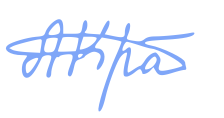                                                                     (підпис керівника)                       (прізвище, ініціали)Дата видачі ______________________________________________
          Дата подання до екзаменаційної комісії ______________________
          Прийнято до виконання  ___________________________________РЕФЕРАТ
 Кваліфікаційної роботи на тему
Вірмено-Азербайджанський конфлікт: причини та наслідки»
      Кваліфікаційна робота складається зі вступу, основної частини (3 розділи, 6 підрозділів), висновків та списку використаних джерел.
      Обсяг роботи становить 70 сторінок, список джерел складається з 55 позицій.
      Мета магістерської роботи: аналіз  причин виникнення конфлікту, основних подій та наслідків Вірмено-Азербайджанського конфлікту.
      Об’єкт дослідження: історія Вірмено-Азербайджанський конфлікту.      
      Предмет дослідження: розуміння історичних претензій як вірмент, так і азербайджанців у регіоні протягом століть, деталі ескалації конфлікту та його результати. 
      Наукова новизна роботи полягає:   у всебічному та багатовимірному аналізі Вірмено-Азербайджанського  конфлікту, пропонує розуміння історичних, культурних, політичних та правових аспектів, одночасно представляючи збалансований погляд на протилежні наративи Вірменії та Азербайджану. Робота забезпечує нюансоване розуміння складності конфлікту та його глибокого історичного коріння.





















                                     
                                                         ABSTRACT                                  
                                           Qualification work on the topic        “Armenian-Azerbaijani conflict: causes and consequences"

The qualification work consists of an introduction, a main part (3 sections, 6 subsections), conclusions and a list of references.      The volume of the work is 70 pages, the list of references consists of 55 items.      The purpose of the master's thesis is to analyze the causes of the conflict, the main events and consequences of the Armenian-Azerbaijani conflict.      Object of research: the history of the Armenian-Azerbaijani conflict.            The subject of the research: understanding the historical claims of both Armenians and Azerbaijanis in the region over the centuries, the details of the escalation of the conflict and its results.       The scientific novelty of the work is: a comprehensive and multidimensional analysis of the Armenian-Azerbaijani conflict, offering an understanding of historical, cultural, political and legal aspects, while presenting a balanced view of the opposing narratives of Armenia and Azerbaijan. The work provides a nuanced understanding of the complexity of the conflict and its deep historical roots.





















ЗМІСТ
  ВСТУП………………………………………………………………………..3
  РОЗДІЛ 1. Латентна фаза конфлікту між Вірменією та Азербайджаном...5  1.1 Історія Нагірного Карабаху………………………………………….…..5  1.2. Причини і сторони конфлікту……………………………………….…11
  РОЗДІЛ 2. Фаза ескалації між Вірменією та Азербайджаном…………...17  2.1 Початок збройного протистояння та його причини……………….….17
  2.2 Динаміка конфлікту………………………………………………….….22
  РОЗДІЛ 3. Фаза деескалації конфлікту………………………………….…34
  3.1 Основні етапі розв’зання конфлікту та його учасники…………….…34
  3.2 Правовий статус Нагірного Карабаху: документи та угоди……....….51
  ВИСНОВКИ………………………………………………………………...64
  СПИСОК ВИКОРИСТАНИХ ДЖЕРЕЛ……………………………….….66
                                                      ВСТУПАктуальність дослідження. Регіон Південного Кавказу, зокрема Нагірний Карабах, має велике геополітичне значення через своє стратегічне розташування та його вплив на стабільність у цьому регіоні Євразії.
Історична спадщина та конфліктність: Конфлікт в Нагірному Карабасі має довгу історію, що збагачує наше розуміння причин, наслідків та розвитку конфлікту в різні періоди. Цей конфлікт є предметом інтересу для різних міжнародних акторів та організацій, таких як ООН, Європейський союз, США та інші, оскільки він впливає на стабільність у регіоні та має потенційний вплив на геополітичну ситуацію в Центральній та Східній Європі.Конфлікт, як і всі військові конфлікти, призвів до втрат життів, гуманітарних криз, багатьох втрат та страждань населення в регіоні, що вимагає уваги, розуміння та можливих шляхів уникнення повторного розв'язання конфлікту в регіоні.Об’єктом дослідження є конфлікт між Вірменією та Азербайджаном.Предметом дослідження є причини та наслідки Вірмено-азербайджанського конфлікту.Метою дипломної роботи є з’ясування причин виникнення конфлікту та прогнозування його наслідків. Мета розкривається через наступні завдання: 1.Проаналізувати історичне підгрунття конфлікту. 2. З’ясувати причини і сторони конфлікту. 3. Дослідити з чого розпочалась зройна фаза конфлікту. 4.Проаналізувати динаміку конфлікту. 5. Дослідити основні етапі розв’зання конфлікту та його учасників. 6. Проаналізувати документи та угоди щодо правового статусу Нагірного Карабаху. Методологія дослідження. Методологічною базою дослідження стали загальнонаукові методи такі як: історичний, системний, інституційний, прогностичний. Також було проаналізовано цілу низку офіційних документів щодо правового статусу Нагірного Карабаху.Наукова новизна одержаних результатів полягає в актуальності проведеного дослідження останніх змін та подій в Нагорному Карабаху.Практичне значення одержаних результатів полягає у можливості їх застосування у підготовці та проведенні занять за спеціальністю політологія. Також результати дослідження можливо використовувати у підготовці довідкової літератури про політичні процеси на Південному Кавказі.Структура роботи. Дослідження складається зі вступу, трьох розділів, загальних висновків та списку використаних джерел. Загальний обсяг роботи складає 70 сторінок та 55 джерел.




















РОЗДІЛ 1. Латентна фаза конфлікту між Вірменією та Азербайджаном
                                        
1.1 Історія Нагірного Карабаху та корені конфлікту
Нагірний Карабах розташований на Південному Кавказі, який є географічним регіоном, розташованим між Чорним та Каспійським морями. Офіційна назва цього регіону - Автономна Республіка Нагірний Карабах, але він також відомий під назвою Арцах або Арцахська Республіка.Нагірний Карабах історично розташовується на території Азербайджану. Перед поділом СРСР національні республіки, Нагірний Карабах був адміністративною частиною Азербайджанської Радянської Соціалістичної Республіки. Однак конфлікт між азербайджанською і армянською національними громадами в цьому регіоні спричинив пізніше виникнення конфлікту про статус та контроль над Нагірним Карабахом.
Новостворені Азербайджанська та Вірменська республіки потрапили до складу СРСР після подій революції 1917 року. В рамках такої «територіально-адміністративної реформи» (тобто політики Сталіна щодо поділу народів між республіками) Нагірний Карабах на умовах автономії став частиною Азербайджанської РСР.Але, оскільки питання національної приналежності не може бути вирішено таким чином, то, природньо, що протиріччя між вірменами та азербайджанцями навіть в рамках «посиленої радянізації» нікуди не зникли, а вийшли на поверхню в період державної нестабільності та кризи СРСР. Тому, наприкінці 80-х років Нагірний Карабах, більшість населення якого на той час складали вірмени, виступило з потребою возз’єднання з Вірменською РСР.У 1991 році за результатами референдуму (який по-різному оцінюється сторонами конфлікту, проте не визнається жодною державою) утворюється так звана “Нагірно-Карабаська республіка”, і разом з цим – більш ніж 30-річний конфлікт.
Вже на початку ХХ ст. Нагірний Карабах став місцем постійних сутичок між Азербайджаном і Вірменією  за право контролювати територію.Причини та події конфлікту по-різному трактуються його сторонами: азербайджанські джерела доносять думку, що причиною всього є вірменська агресія, в свою чергу вірмени звинувачують азербайджанців. Така ситуація спостерігається протягом багатьох віків.Відповідно до вірменської системи координат, перші згадки про Нагірний Карабах як частину Вірменії наявні ще у працях діячів античності, тоді як держава Азербайджан офіційно утворюється тільки у 1918 році після розпаду Російської імперії. З такого трактування історії слідує думка, яку поділяють вірмени, що Карабах є споконвічно вірменською землею.В системі поглядів азербайджанського народу Нагірний Карабах «ще в ранньому Середньовіччі був відомий як Батьківщина азербайджанців», відповідно навпаки в системі поглядів вірменського народу: Після поділу Вірменії між Візантією та Персією (387 р.) територія Східного Закавказзя, у тому числі й Арцах, відійшла до Персії. Наприкінці V століття Арцах та сусідній Утік об'єдналися під владою місцевої династії Араншахиків на чолі з Вачаганом III Благочестивим (487-510 рр. н. е.). За Вачагана III в Арцаху спостерігається відчутний підйом науки і культури. .З X століття величезну роль у політичному та культурному житті Арцаха почало грати Хаченське князівство, що спричинило те, що назва “Хачен” деякий час використовувалась щодо всього Арцаха. Протягом ХІ-ХІІ ст. Арцах зазнав нападів з боку турко-сельджукських кочових племен, проте продовжував зберігати автономність. Один із найбільш сприятливих періодів процвітання Арцаха посідає кінець XII – першу половину XIII століть. У цей період зводяться такі цінні архітектурні комплекси, як храм Ованеса Мкртича (Іоанна Хрестителя) та притвор монастиря Гандзасар (1216-1260 рр.), соборна церква Дадиванка (1214 р.) та монастир Гтчаванка (1214-12). Усі ці споруди вважаються шедеврами вірменської архітектури середньовіччя. До 1813 р. Арцахська єпархія включала 1311 пам'ятників і церков.У 30-40-х роках XIII століття Закавказзя завоювали монголо-татари. Завдяки зусиллям відомого князя Арцаха Хачена Гасан-Джалала вдається частково врятувати край від навали. Однак після смерті князя (1216) жертвою монголів стає також Хачен. Становище ще більше посилилося у XV столітті – у роки панування кочових племен АкКоюнлу та Кара-Коюнлу. У цей період було зруйновано багато побудованих раніше християнських церкв і пам'ятників. Саме з цих часів край почали називати Карабахом (згідно з найбільш поширеним поясненням, найменування походить від тюркського "кара" - чорний, і перського "бах" - сад). У XVI столітті в Карабаху формувався ряд самоврядних адміністративно-політичних одиниць, які іменувалися дрібницями, а їхні правителі – міликами. При Надір-шаху в 1735 р. п'ять вірменських дрібниць (Дизак, Гюлістан, Джраберд, Хачен і Варанда) об'єдналися в одну адміністративно-політичну одиницю, яка відома в історії Арцаха під назвою "Меліки Хамси" (від арабського "хамса" - п'ять) . У XVIII столітті ці вірменські дрібниці стали основою нової адміністративної одиниці Персії - Карабаського ханства. Княжі будинки Карабаха проіснували до XIX століття, залишаючись важливим політичним чинником у регіоні. У XIII-XV ст. вони співпрацювали із монголами. Хаченське князівство виконувало роль посередника між монголами та Кілікійським вірменським царством. У XVI-XVIII ст. Меліки Хамси перешкоджали спробам імперії Османа вторгнутися в регіон.У XVII-XVIII ст. меліки Арцаха очолювали визвольну боротьбу проти перського та турецького панування. Паралельно зі збройною боротьбою арцахські меліки направляли своїх посланців до Європи та росії з метою отримання допомоги християнського Заходу. Вони також листувалися з російськими царями Петром I і Павлом I. Російсько-перська війна 1804-1813 гг. закінчилася підписанням Гюлістанського договору (12 жовтня 1813 р.), за яким Персія поступилася росії майже всі ханства Східного Закавказзя, зокрема – Карабаське та Гандзакське. Згодом царський указ 1867 року розділив усе Закавказзя на п'ять губерній: Кутаїську, Тифліську, Еріванську, Єлизаветпольську та Бакинську. Карабах переважно увійшов до Єлизаветпольської губернії. Цей адміністративно-територіальний поділ зберігався до 1918 року, з деякими незначними змінами.За часів Російської імперії укріплене місто Шуші, центр Карабаху, зазнало безпрецедентного розвитку.[3]Вірменські поселення, що прийшли в занепад за часів перського панування, були відновлені, в кожному з них з'явилися церкви і площі. У той час Шуші також населяли кавказькі татари (сьогоднішні азербайджанці).Багатий і процвітаючий Шуші був зруйнований у березні 1920 року, коли турецькі та азербайджанські сили вторглися до міста, пограбували та підпалили його. Десятки тисяч вірмен було вбито, а саме місто було порівняно із землею, ця подія має назву “Шушинський погром”, причиною котрого - боротьба за територію.[1]. 9 листопада 1920 р. 11-та радянська армія увійшла до Вірменії для встановлення радянської влади. Новий радянський уряд було сформовано 2 грудня 1920 р., але Радянська Вірменія, як та інші країни Південного Кавказу, зберегла де-юре незалежність протягом двох років. 30 листопада 1920 р. Ревком (Революційний комітет – головний орган більшовицької влади на той час) Азербайджану своєю заявою визнав території Нагірного Карабаху, Зангезура і Нахічевані, куди Азербайджан раніше претендував, невід'ємною частиною Радянської Вірменії. Понад те, декларацією від 12 червня 1921 р. Національна рада Азербайджанської РСР проголосила Нагірний Карабах невід'ємною частиною Вірменської РСР [2].4 липня 1921 року у столиці Грузії Тбілісі відбулося пленарне засідання Кавказького бюро Російської комуністичної партії, яке підтвердило, що Нагірний Карабах є частиною Вірменської радянської республіки. Однак, через диктат Москви і пряме втручання Сталіна, ввечері 5 липня рішення попереднього дня було змінено і прийнято нове рішення про включення Нагірного Карабаху до складу Радянської Азербайджанської Автономної Області, без дотримання правил процедури [4].Це було безпрецедентне порушення міжнародного права; група більшовиків на чолі зі Сталіним без будь-яких правових повноважень вирішила передати території однієї держави іншій, нещодавно створеній, яку в 1918 році було названо Азербайджаном. А протягом усього періоду перебування у складі Радянського Азербайджану жителі Нагірного Карабаху піддавалися систематичному утиску, зневаженню своїх прав та інтересів. Незважаючи на це, протягом усієї історії Радянського Союзу вірменське населення Арцаха багаторазово зверталося до ЦК КПРС із проханням возз'єднати Нагірний Карабах із Вірменською РСР.1988 рік став переломним в історії Нагірного Карабаху. Народ Арцаха підняв голос за відновлення своїх свобод і основних прав, які порушувалися десятиліттями: 20 лютого позачергова сесія обласних народних депутатів Нагірно-Карабаської Республіки прийняла звернення до Верховної Ради Вірменії, Азербайджану та СРСР з проханням передати область зі складу Азербайджанської РСР до складу Вірменської РСР, а також ухвалила рішення про передачу області до складу Вірменської РСР. Було прийнято звернення із закликом передати регіон до складу Вірменської РСР. Азербайджан і СРСР відхилили цю вимогу. Вірменський парламент погодився, і 1 грудня 1989 року разом з повноважним представником Нагірного Карабаху було прийнято рішення про возз'єднання Вірменії та Арцаха.[9]На рішення народних депутатів Карабаху влада радянського Азербайджану відповіла масовим конфліктом та етнічними чистками вірмен в азербайджанських містах – спочатку у Сумгаїті, потім у Кіровабаді та Шамхорі, а згодом у Баку та по всій території Азербайджану [5].30 серпня 1991 р. Азербайджан проголосив свою незалежність, а 2 вересня 1991 р. було проголошено Нагірно-Карабаську Республіку (НКР). Отже було реалізовано право, передбачене чинним тоді законодавством, зокрема законом “Про порядок вирішення питань, що з виходом союзної республіки з СРСР” від 3 квітня 1990 р. відповідно до ст. 2 цього закону, "рішення про вихід союзної республіки з СРСР приймається вільним волевиявленням народів союзної республіки шляхом референдуму (народного голосування)" [38].10 грудня 1991 року в присутності міжнародних спостерігачів відбувся загальнонаціональний референдум про незалежність Нагірно-Карабаської Республіки, в якому взяли участь 82,2% від загальної кількості виборців. 99,89% учасників проголосували за незалежність Нагірно-Карабаської Республіки, лише 0,02% проголосували проти. Більшість тих, хто не голосував, були азербайджанцями [12].Таким чином, на момент розпаду СРСР на території колишньої Азербайджанської РСР утворилися два незалежних і рівноправних державних утворення - Азербайджанська Республіка і Нагірно-Карабаська Республіка. Юридично припинилося підпорядкування народу, території та органів влади Карабаху Азербайджану.У відповідь на реалізацію народом Арцаха права на самовизначення політика етнічних чисток, що проводиться Азербайджаном, набула форми широкомасштабної військової агресії, в яку з азербайджанської сторони, поряд зі збройними силами і бандитськими угрупованнями, було залучено понад 2,000 бойовиків з міжнародних терористичних. Ціною величезних поневірянь та втрат народ Нагірного Карабаху захистив своє право на вільне життя та незалежність.У травні 1994 року сторони конфлікту, Азербайджан і Нагірний Карабах, підписали угоду про необмежене припинення вогню, в якій також взяла участь Вірменія.В результаті війни Сили оборони Нагірного Карабаху змогли звільнити територію республіки, котру заямали азербайджанські військові, за винятком деяких районів на півночі та сході [6]. 
1.2 Причини і сторони конфліктуПричини конфлікту в Нагірному Карабаху - це сукупність багатьох факторів, найголовніший з яких - це конфлікт через територію.
Конфлікт в Нагірному Карабаху включає дві основні сторони: Вірменію і Азербайджан. Кожна країна має особисті мотиви та аспекти:
Вірменія:Географія: Вірменія розташована в південно-західній частині Кавказького регіону, між Грузією, Туреччиною, Азербайджаном та Іраном. Столиця - Єреван.Етнічний склад: більшість населення Вірменія - вірмени. Це також стосується населення Нагірного Карабаху.Релігія: офіційною релігією в Вірменії є вірменське православ'я.Історичні зв'язки з Нагірним Карабахом: Вірменія підтримує вірменське населення Нагірного Карабаху і виступає за визнання його автономії або незалежності.Вплив росії: Вірменія має тісні стосунки з росією і є членом Колективного договору про безпеку разом із кількома іншими країнами, включаючи росію.Азербайджан:Географія: Азербайджан розташований на перетині Сходу та Заходу, на узбережжі Каспійського моря. Столиця - Баку.Етнічний склад: Азербайджан - багатонаціональна країна, але азербайджанці становлять більшість населення.Релігія: іслам є домінуючою релігією в Азербайджані, переважно шиїтський іслам.Територіальні претензії: Азербайджан претендує на повний контроль над Нагірним Карабахом, розглядаючи його як свою територію, незважаючи на більшість вірмен в цьому регіоні.
Економічний вплив: Азербайджан має багаті запаси енергоресурсів, зокрема нафти та газу, що надає йому стратегічне значення.Дипломатичні зв'язки: Азербайджан прагне до багатосторонніх дипломатичних відносин та має вплив у регіональних і світових справах.Міжнародні фактори:Обидві сторони привертали увагу та підтримку різних країн і міжнародних організацій. Наприклад, Туреччина виступає на підтримку Азербайджану, тоді як росія, підтримуючи тісні відносини з Вірменією, намагається залишатися нейтральною в конфлікті [55],Цей конфлікт супроводжується складними етнічними, історичними та релігійними аспектами, що робить його одним із найбільш складних у регіоні [10].У XIII столітті нашої ери більшість Закавказзя підпорядкували собі тюркські племена. Декілька наступних століть місцеві вірменські правителі перебували в залежності від тюркських і перських держав — доти, до початку XIX століття більша частина Закавказзя не увійшла до складу Російської імперії. Весь цей час вірменські та мусульманські громади в районі нинішнього кордону Вірменії та Азербайджану жили по сусідству, часто в тих самих містах і селах.Наприкінці XIX століття у Закавказзі почали набирати сили сучасні національні рухи: вірменський, азербайджанський та грузинський. Періодично доходило до відкритих зіткнень та взаємних погромів, у тому числі на території Карабаху. Відносини між вірменами та азербайджанцями особливо погіршилися у роки Першої світової війни. Рятуючись від геноциду в Османській імперії (Туреччини), під час якого загинуло близько півтора мільйона людей, десятки тисяч вірмен бігли на підконтрольні росії території. Навесні 1918-го, через рік після розпаду Російської імперії і через кілька тижнів після того, як Радянська росія вийшла з Першої світової війни, наступ у Закавказзі розпочала Туреччина, якій тепер протистояла не російська армія, а й вірменські націоналісти.Одночасно по всьому Закавказзі загострилися міжнаціональні протиріччя. Наприкінці березня 1918 року у Баку відбулися зіткнення між азербайджанцями та вірменами (вони становили майже 20% населення міста); вірмен при цьому фактично підтримав місцевий більшовицький уряд та його збройні загони. В результаті до 12 тисяч азербайджанців (згідно з азербайджанськими джерелами) було вбито, серед вірмен жертв у п'ять-шість разів менше (офіційно азербайджанська історіографія розглядає це як геноцид).Грузія, Азербайджан та Вірменія проголосили незалежність наприкінці травня 1918 року. Територія майбутнього Нагірного Карабаху з переважно вірменським населенням за часів Російської імперії входила до складу Єлизаветпольської губернії, з якої, поряд з Бакинською, був утворений Азербайджан. Новий вірменський уряд не зміг протистояти регулярним турецьким військам у короткій війні та під загрозою повної окупації з боку Туреччини погодився з її численними територіальними вимогами. Нагірний Карабах мав опинитися у складі союзного туркам Азербайджану. Водночас у Баку намагалися увійти війська Антанти, які намагалися не пустити туди турків. У вересні 1918 року загони «ісламської армії» зайняли Баку і вбили, за найконсервативнішими оцінками, щонайменше 10 тисяч місцевих вірмен. Карабах також зайняли турецько-азербайджанські війська.Проте вже за кілька тижнів імперія Османа визнала поразку в Першій світовій війні, вивела війська з регіону, завдяки чому вірмени змогли знову повернути контроль над Карабахом.Місце турецьких військ у Закавказзі зайняли англійці, які 1919 року безуспішно намагалися переконати карабаських вірмен визнати владу Азербайджану (він представляв особливий інтерес для Великобританії як нафтовий форпост на Каспії). Тим часом азербайджанські війська розпочали новий наступ у регіоні, який супроводжувався зокрема етнічними чистками. Під загрозою повної поразки карабаські вірмени погодилися визнати азербайджанську владу, але з низкою попередніх умов та застережень. А навесні 1920-го вірменські частини розпочали контрнаступ, який закінчився для місцевих вірмен трагічно: азербайджанські війська відбили атаку і фактично знищили вірменську частину карабаської столиці Шуші. У черговому погромі загинуло від кількох сотень до кількох тисяч вірмен.[12]Війна закінчилася, коли влада і у Вірменії, й у Азербайджані захопили більшовики. Карабаські вірмени сподівалися, що регіон приєднають до Вірменії, проте після тривалих внутрішньопартійних дискусій було вирішено залишити його у складі Азербайджанської РСР .Вважається, що до 94% населення новоствореної Нагірно-Карабаської автономної області  (НКАО) складали вірмени. При цьому її позбавили спільного кордону з Вірменською РСР, і область стала анклавом на території Азербайджану.У роки СРСР Нагірному Карабаху був проти відкритого збройного протистояння, але протиріччя нікуди поділися. Представники вірменської громади неодноразово зверталися до Москви з проханням передати Карабах до складу Вірменії, у Єревані проходили мітинги на підтримку цієї ідеї. Кампанія активізувалася з початком перебудови. На той час на території Азербайджану (не рахуючи Нагірного Карабаху) жили 350 тисяч вірмен, у Вірменії — близько 200 тисяч азербайджанців. У самому Карабаху вірмени становили три чверті населення.Конфлікт у НКАО почав розгорятися у 1985—1986 роках. На початку 1987 року тут було складено листа на ім'я М. С. Горбачова з вимогою передати Нагірний Карабах з підпорядкування Баку до підпорядкування Єревана.Вже на початку жовтня 1987 року на мітингах у Єревані, присвячених екологічним проблемам, прозвучали вимоги передачі НКАО Вірменської РСР, які повторювалися у численних зверненнях, які прямували на адресу радянського керівництва. Як конкретні претензії вірменами висловлювалося, що фінансові ресурси прямували на розвиток сіл з переважно азербайджанським населенням; видавалося недостатньо книг вірменською мовою; в регіоні не було вірменомовного телебачення, в вірменомовних школах не викладалася історія Вірменії, а всі призначення на професійні посади повинні були схвалюватися спочатку з Баку. У свою чергу, азербайджанська сторона стверджує, що не було об'єктивних підстав підозрювати уряд Азербайджану щодо цілеспрямованої політики щодо дискримінації вірмен: у регіоні функціонували вірменські школи та театри. На звинувачення в недостатній кількості випущених книг, виданих вірменською мовою, азербайджанці апелюють до того, що та сама ситуація була і з книгами азербайджанською мовою, така політика проводилася центром у Москві в контексті загальної політики русифікації республік. Колосальні фінансові вливання в азербайджанонаселені села пояснювалися тим, що вони були набагато біднішими порівняно з населеними вірменами містами. НКАО мала економічні показники вищі за середні по Азербайджану: за 1970—1986 рр. вироблення промислової продукції всього Азербайджану зросла втричі, а Нагірному Карабаху — в 3,3 разу; капітальні вкладення НКАО за цей період зросли в 3,1 разу, тоді як загалом по Азербайджану лише у 2,5 разу; житлова площа, доступна кожному жителю НКАО, була майже на 1/3 більшою, ніж у середньому по Азербайджану [13].Що ж до контролю Баку над службовими призначенням, це пояснюється загальної авторитарної системою управління у СРСР1987 року вірменські активісти створюють «Комітет Карабах». Він з'явився із групи, яка виникла у 1985 році в Єревані навколо співробітника Інституту економіки Держплану Вірменської РСР Ігоря Мурадяна. За допомогою аспірантів інституту він встановив зв'язки з вірменськими вченими в Москві, у тому числі близькими до Горбачова (академіки Аганбекян, Єніколопов, Єпископів, Мікоян та ін). У русі взяли участь і представники патріотично налаштованої інтелігенції, у тому числі письменник Зорій Балаян та поетеса Сільва Капутікян. Водночас у Гадруті (райцентр на півдні НКАО) у 1986 році виникає група активістів, в основному місцевих краєзнавців (Еміль Абрамян, Артур Мкртчан, Манвел Саркісян та ін.), яка розпочала з розсилки листів до ЦК КПРС з вимогами трансляції телебачення Вірменії до НКАО та включення до шкільних програм історії Вірменії. Вісті про ці листи спонукали активність вірменського населення, і в червні 1987 року група направила на ім'я Горбачова колективний лист із вимогою передати НКАО до складу Вірменії. Аналогічну роботу проводила у Степанакерті група під проводом Аркадія Карапетяна.У серпні 1987 р. Аркадій Карапетян прибув Гадрут і в будинку Артура Мкртчана провів переговори з гадрутськими активістами. При цьому виникли суперечки: Карапетян надавав перевагу «закритим» методам роботи, гадрутці наполягали на максимально широкій гласності своїх дій.На тлі невеликих сутичок між представниками двох громад карабаські парламентарі на початку 1988 року попросили передати область до складу Вірменії, де пройшли мільйонні мітинги за Карабах. До літа 1988-го збройні сутички у регіоні перетворилися на рутину, відбулася серія двосторонніх погромів, що поширилися на Вірменію та Азербайджан; почалися масові втечі вірмен і азербайджанців з «чужих» республік. Москва не могла визначитися з тактикою: не хотіла створювати прецедент і перекроювати кордони, але запровадила в Карабаху надзвичайний стан. При цьому вона фактично вивела Карабах з-під управління Баку, проте згодом знову перепідпорядкувала область азербайджанській владі.[13]У січні 1990 року у відповідь на влаштований азербайджанськими націоналістами погром у Баку (загинули кілька десятків вірмен) радянська армія увійшла до міста, внаслідок чого загинуло понад сто людей. Все це тільки посилювало напруження в самому Карабаху, на кордонах якого з Азербайджаном 1990-го точилися справжні бої.[9]
                          Розділ 2. ФАЗА ЕСКАЛАЦІЇ КОНФЛІКТУ

2.1 Початок збройного протистояння та його причини

З весни до осені 1988 року локальний соціально-економічний, мовний та національно-культурний конфлікт вірменського населення НКАО з керівництвом автономної області та АзРСР через утиск законних прав цього населення поступово поширився на всю Вірменію та Азербайджан і переріс у «національно-політичну кризу, засновану на взаємовиключних. уявлення про національну територію обох народів та республіканської приналежності Нагірного Карабаху» і висловився в масових проявах громадянської непокори та етнічного насильства.У НКАО цей період характеризувався щоденними багатолюдними ходами, мітингами, страйками колективів підприємств, організацій, навчальних закладів області з вимогами відділення від Азербайджану. Цей рух отримував значну моральну, матеріальну та організаційну підтримку з Вірменії [16].Спочатку партійні та радянські керівники НКАО поводилися обережно. Генріх Погосян, який змінив Бориса Кеворкова на посаді керівника обкому партії, у газетах закликав до припинення страйків та заворушень, до демократичного вирішення «невирішених проблем». Постійно цитуючи М. С. Горбачова, він намагався уникати головного питання належності Нагірного Карабаха, посилаючись на «готовність ЦК КПРС розглянути весь комплекс соціально-економічних проблем розвитку НКАО» як «...свідчення мудрості ленінської національної політики». Вимушений у першому етапі лавірувати між Москвою, Баку і карабаським рухом, Генріх Погосян, тим щонайменше, сильно сприяв своєї позицією зростання сепаратизму в Нагірному Карабаху. Є свідчення, що карабаське вірменське підпілля встановило зв'язки з Генріхом Погосяном ще 1987 році.Одночасно в Азербайджані продовжувалися заклики до «рішучого наведення ладу» в НКАО. Громадська напруга та національна ворожнеча між азербайджанським та вірменським населенням зростали з кожним днем. Після сумгаїтської трагедії почалося видавлювання азербайджанців з Вірменії та вірмен - з Азербайджану. Влітку та восени почастішали випадки насильства в НКАО, наростав взаємний потік біженців. До листопада — початку грудня ескалація міжнаціональної напруженості досягла нової стадії — «відкритої конфронтації з численними та майже повсюдними зіткненнями на національному ґрунті, загибеллю десятків людей та масовими міжреспубліканськими міграціями біженців».Поступово не тільки біженці з Вірменії, а й найширші верстви азербайджанського суспільства починають відчувати почуття дезорієнтованості, розгубленості, озлобленості і підозрілості. Азербайджанці болісно переживали той факт, що центральні ЗМІ, як і переважна частина російських «демократів», співчувають не їм, а вірменам, вони «відчувають себе оточеними з усіх боків, блокованими всюдисущими вірменами, що диктують свою волю чи й не всьому світу» [17].1 березня – створено у Степанакерті суспільно-політичну організацію "Крунк" на чолі з Аркадієм Манучаровим - директором місцевого комбінату будматеріалів. Мета організації – керівництво національно-визвольним рухом народу Нагірного Карабаху та захист прав вірменства АзРСР.[23]17 березня – відбувся пленум Нагірно-Карабаського обласного комітету КПРС, який підтримав рішення сесії Ради народних депутатів НКАО щодо передачі області до складу АрмРСР.24 березня – прийняття Постанови ЦК КПРС та Ради Міністрів СРСР «Про заходи щодо прискорення соціально-економічного розвитку Нагірно-Карабаської автономної області Азербайджанської РСР 1988-1995гг.», у якому передбачаються заходи, спрямовані на соціально-економічний та культурний розвиток всіх вірменських регіонів АзРСР, включаючи столицю Баку. Центр дає зрозуміти, що він розглядає АзРСР як республіку двох народів, двох основних громад.12 липня - ухвалення рішення Восьмою сесією Ради народних депутатів НКАО ХХ скликання «Про проголошення виходу Нагірно-Карабаської автономної області зі складу Азербайджанської РСР».13 липня - ухвалення Президією ЗС АзРСР Постанови«Про клопотання депутатів Ради народних депутатів Нагірно-Карабаської автономної області про передачу області з Азербайджанської РСР до складу Вірменської РСР». 18 липня - розгляд питання про Нагірний Карабах на засіданні Президії ЗС СРСР. У Постанові зазначається, що Президія ЗС СРСР «вважає за неможливе зміна кордонів і встановленого на конституційній основі національно-територіального поділу АзРСР та АрмРСР. Приймаючи таке рішення, Верховна Рада СРСР виходить із положення Конституції СРСР (стаття 78) відповідно до якої територія союзної республіки не може бути змінена без її згоди».27 липня – з ініціативи представника Москви О. Вольського до Степанакерта прибули перші секретарі ЦК Компартій Вірменії та Азербайджану – С.Арутюнян та А.Везіров. Будь-яких особливих результатів ця акція не дала.21 вересня Москва запровадила надзвичайний стан в НКАО, але вірменське населення Карабаху і лідери карабаського руху суворо дотримувалися політичного і мирного вирішення порушених ними проблем.21 листопада – початок масового антивірменського терору та погромів по всьому Азербайджану.22 листопада – відбиваються атаки азербайджанського натовпу на вірменські квартали Гандзака (Гянджі).23 листопада – підрозділи радянських військ вводяться до Гандзака (Гянджа) – у другому за величиною місто АзРСР.24 грудня – прибуття до Степанакерта відомого правозахисника академіка Андрія Сахарова.1989: Запроваджується особлива форма управління - пряме підпорядкування Карабаської автономної області союзним органам влади, що стане останнім статусом Карабаської автономної області в радянську епоху. Західні країни підтримують карабаський демократичний рух і виступають за вирішення проблеми на основі права на національне самовизначення [18].12 січня 1989 року Президія Верховної Ради СРСР приймає рішення про введення в НКАО Спеціального комітету управління (СКУ) на чолі з А. Вольським. Указом призупиняється діяльність обласної ради народних депутатів НКАО та Нагірно-Карабаського обкому ЦК КПРС.[9]Указ про запровадження особливого уряду означав фактичне виведення Нагірно-Карабаської обласної комуністичної партії з-під прямого контролю східних республік Радянського Союзу.Запровадження особливого уряду відповідало рішенню 8-го з'їзду народних депутатів. Нагірний Карабах був переданий під пряме управління центру, і цей статус став останнім, який Нагірний Карабах мав за радянських часів.13 січня - Рада міністрів СРСР винесла рішення «Про заходи, пов'язані із запровадженням Особливої форми управління в Нагірно-Карабаській області». Першим пунктом Радмін СРСР зобов'язав виділити особливим (окремим від АзРСР) рядком показники соціально-економічного розвитку НКАО. Незабаром у пряме підпорядкування СРСР було переведено УВС НКАО, наказом ДержкомстатуСРСР було утворено Нагірно-Карабаське територіальне редакційно-виробниче відділення.6 травня - прийняття Постанови Радміну СРСР, що дозволяє перепідпорядкування (виведення з-під підпорядкування АзРСР) промислових підприємств та організацій НКАО.Травень-вересень - початок блокади НКАО та Вірменії з боку АзССР.23 вересня - прийняття до Баку «Закону про суверенітет», згідно з яким закони СРСР в АРСР можуть діяти лише після затвердження ЗС АРСР. Закон «надав» право АзРСР вийти з СРСР та увійти до союзів з іншими державами.10 жовтня – провокація Центру у Степанакерті. Колона автомашин з курсантами Свердловського пожежно-технічного училища, минаючи основну трасу, «пройшлася» Степанакертом, відкривши вогонь по домівках та перехожим. Шестеро мешканців отримали поранення.Один із мешканців помер у лікарні.3 листопада - в епіцентр міжнаціональних сутичок - НКАО – привозять турків-месхетинців для розселення.19 листопада - Сенат США ухвалив Резолюцію щодо Нагірного Карабаху. «Зважаючи на те, - йдеться в Резолюції, - що 80% вірменської більшості, яка проживає в Нагірно-Карабаській автономній області, висловлює стурбованість; через те, що Радянський уряд охарактеризувало вбивство вірмен 28-29 лютого 1988р. у місті Сумгаїті Азербайджану як погроми; зважаючи на те, що спочатку народ і уряд Радянського Союзу пішли на позитивний захід – створення тимчасового Комітету особливого управління Нагірно-Карабаської автономної області; через те, що Комітет виявився неефективним... сприяти в ході двосторонніх дискусій з Радянським Союзом справедливому врегулюванню конфлікту навколо Нагірного Карабаху, яке справді відбивало б погляди народу цієї галузі» [19]. 21 листопада - телеграма подяки Національної Ради Нагірного Карабаху на адресу Сенату США за розуміння справедливого характеру карабаського руху та підтримку справедливої справи народу Нагірного Карабаху. 29 листопада - Постанова ЗС СРСР «Про заходи щодо нормалізації обстановки в Нагірно-Карабаській автономній області». Під час обговорення проблеми усі висловились за розширення повноважень Комітету особливого управління. Проте керівництво країни поставило на голосування ухвалу, яка передбачає скасування Особливої форми управління. Постанова передбачала створення на паритетних засадах азербайджано-карабаського оргкомітету для відновлення діяльності обласних органів радянської влади. Але до розпаду СРСР цього не було зроблено.Листопад – останні вірмени покидають Гандзак.1 грудня - Спільна Постанова ЗС АрмРСР та Національної Ради НКАТ «Про возз'єднання АрмРСР та Нагірно-Карабаської автономної області».4 грудня - Президія ЗС АзРСР приймає постанову, зупиняюча дія основних пунктів (3,4,6,7 пунктів) Постанови ЗС СРСР від 28 листопада.20 грудня – підпал азербайджанцями архітектурної перлини – церкви Казанчечоць у місті Шуші. 1990 рік: початок озброєних зіткнень. У січні 1990 року в Нагірному Карабаху та прилеглих районах Вірменської та Азербайджанської РСР було введено надзвичайний стан.[21]Також у січні цього року до Баку увійшли союзні війська для запобігання захопленню влади опозиційним "Народним фронтом Азербайджану". Це спричинило численні жертви серед азербайджанців.

                                              2.2. Динаміка конфлікту1990 рік. Центр виступає на боці Баку, але поки не у відкритій формі. Підтримка Баку прикривається фразеологією про паритет. У наприкінці року Москва Горбачова спільно з Баку готує каральну операцію «Кільце» для придушення Карабаху та депортації його вірменського населення [3].11 січня - вірменське населення було депортовано з Шаум'янівського та Ханларського районів Азербайджану, що межували з НКАО. Вперше під час конфлікту тут використовувалися гелікоптери і бронетранспортери.12 січня - виступ першого секретаря ЦК Азербайджану Везірова з бакинського телебачення із закликом до рішучих дій проти вірменського населення. Саме у цьому виступі пролунала фраза «Центр у наших руках».14 січня – мітинги лезгін, що проживають у північно-східних районах АзРСР (Південний Лезгістан), з вимогою самовизначення та відділення від АзРСР.13-15 січня – вірменські погроми в Баку. Загиблими в Баку вважаються понад 130 людей, 800 поранено. Ці події увійшли до історії Азербайджану як "Чорний січень".15 січня - у дні погромів у Баку оголошується надзвичайний стан у Нагірно-Карабаській автономній області та деяких суміжних районах (при цьому надзвичайний стан у Баку не вводиться). Забороняються мітинги та збори. Указ про надзвичайний стан передбачає вилучення у громадян, а в необхідних випадках і в установ та організацій, вогнепальної та холодної зброї. Вилучення зброї у населення проводилося вибірково односторонньо: було роззброєне вірменське населення.20 січня - введення радянських військ у Баку після повної «чистки» Баку від вірмен. 12 лютого - Постанова ЗС АрмРСР «Про визнання незаконним рішення Кавказького бюро ЦК РКП(б) від 5 липня 1921р.».Загалом, рішення Кавказького бюро ЦК РКП(б) не можна назвати рішенням, оскільки воно не було поставлене на обговорення По суті, це рішення не було ухвалено, але було реалізовано проти волі народу Нагірного Карабаху. Ця юридична обставина не була відображена у Рішенні ЗС АрмРСР. 3 квітня – ухвалення Закону Союзу СРСР «Про порядок вирішення питань, пов'язаних із виходом союзної республіки з СРСР». Закон наділяв автономні республіки і народи союзних республік, що компактно проживають, правом самостійно вирішувати питання про свій державно-правовий статус у разі виходу союзної республіки з СРСР [38].20 травня – в 11 із 12 виборчих дільницях проведено вибори депутатів ЗС АрмРСР від НКАТ. 10 вересня - ВС АрмРСР утворив Спеціальну комісію з питань Нагірного Карабаху. Осінь – Центр та Баку готують широкомасштабну спільну військову операцію проти Нагірного Карабаху. Чисельність азербайджанського республіканського ЗМОПу (Загони міліції Особливого призначення) збільшується на понад п'ять тисяч осіб (вона не повинна була перевищити число 300). За наказом міністра МВС СРСР дислоковані в Азербайджані війська МВС СРСР були поставлені в підпорядкування керівництву АзРСР.24-25 грудня – підрозділи дислокованих в АзРСР радянських військ розгромили село Каджаван Мардакертського району. 1991 рік. Політичне резюме року: вихід Азербайджану із СРСР. Відновлення державності Азербайджанської Демократичної Республіки 1918-1920рр. та відмова від правонаступництва АзРСР. Утворення НКР на територіях, що не належать Азербайджанській Республіці, в тому числі і через її відмову від правонаступництва АзРСР. Розпад СРСР. 30 квітня – початок операції «Кільце» на виконання Указу Президента СРСР від 25.07.1990 р. «Про заборону створення незаконних формувань, не передбачених законодавством СРСР, та вилучення зброї у випадках її незаконного зберігання», що проводилася силами підрозділів МВС Азербайджанської Республіки, внутрішніх військ МВС СРСР та Радянської Армії з кінця квітня на початок червня 1991 р. у НКАО та прилеглих районах Азербайджану. Операція, яка мала за офіційну мету роззброєння вірменських «незаконних озброєних формувань» та перевірку паспортного режиму в Карабаху, призвела до збройних зіткнень та жертв серед населення. У ході операції «Кільце» було здійснено повну депортацію 24 вірменських сіл Карабаху [28].До початку операції «Кільце» дислоковані в АзРСР військові частини 4-ої радянської армії Москва віддала під розпорядження керівництва АзРСР. В операції «Кільце» у напрямку Шаум'янівського району брала участь 23-а дивізія 4-ої армії [3].16 липня – перша поїздка до Нагірного Карабу віце-спікера Палати лордів Великобританії баронеси Керолайн Кокс. Відкривши собі істину про Карабаху, вона стала захисницею прав народу Нагірного Карабаху на міжнародній арені. Баронеса підготувала офіційну доповідь щодо конфлікту, з якою вона виступила 1 липня 1997р. на парламентських дебатах у Палаті лордів Великобританії. Текст доповіді став основою для спеціального дослідження (у співавторстві з істориком та політологом, помічником президента правозахисної організації Міжнародна християнська солідарність Джоном Айнбером), результати якого були опубліковані у книзі «Етнічне чищення продовжується: війна в Нагірному Карабаху».[25]13 серпня – жіночий загін ополченців «Парандзем» у селі Атерк взяв у заручники каральну групу російських солдатів, які беруть участь в операції «Кільце». 18 серпня – спроба державного перевороту в Москві. Путч ДКПП. 30 серпня – Декларація Азербайджану «Про відновлення державної незалежності».2 вересня – Декларація Спільної сесії обласної Ради народних депутатів НКАТ та Шаум'янівської (сільської) районної Ради народних депутатів за участю народних депутатів Рад усіх рівнів «Про проголошення Нагірно-Карабаської Республіки (НКР)». 21 вересня – у Вірменії проведено Референдум про незалежність.20-23 вересня - посередницька місія росії та Казахстану. Прибуття в Степанакерт, Баку та Єреван Б. Єльцина та Н. Назарбаєва.25 вересня – Степанакерт вперше зазнає артилерійського обстрілу з прилеглих азербайджанських сіл, перетворених на опорні пункти азербайджанських військових формувань. Обстріли Степанакерта мали регулярний характері і тривали до звільнення Шуші у травні 1992г. 16 жовтня – президентські вибори в Республіці Вірменія. Першим президентом РА обрано Левона Тер-Петросян. Вибори проводились у межах колишньої АрмРСР. 18 жовтня – прийняття Конституційного акту «Про державну незалежність Азербайджанської Республіки».Розглядаючи совєтизацію Азербайджану (квітень 1921 р.) як його анексію з боку Радянської росії, Конституційний акт підтвердив відмову Азербайджанської Республіки від правонаступництва АзРСР. Така відмова передбачала вказівку кордонів, на які претендує Азербайджанська Республіка, оскільки мусаватистська Азербайджанська Республіка не мала визнаних кордонів. Однак Конституційний акт обмежився позбавленим юридичного сенсу формулюванням, вказавши, що Баку претендує на «історично сформовані кордони». Нинішня Азербайджанська Республіка не оголошувала своїх легітимних кордонів (таких у неї досі немає). По суті ці кордони приписуються їй ззовні – «міжнародним співтовариством». Відмова від правонаступництва АзРСР означала, що Баку втрачає всі юридичні відносини з територіями, які в 1921 році на основі досі діючих договорів і угод і на різних умовах були включені в межі АзРСР. Це означало, що НКС було проголошено на територіях, що не належать Азербайджанській Республіці. 20 листопада – аварія військового гелікоптера біля Агдама. У гелікоптері були головні особи команди президента Азербайджану Муталібова.Баку відразу оголосив, що вертоліт збитий карабахцями. Проте невдовзі спеціальна комісія встановила, що гелікоптер зазнав аварії внаслідок зробленого всередині пострілу.23 листопада – у Баку видано Закон про скасування НКАО.У контексті радянського державного права питання про статус НКАО ніколи не розглядалося як внутрішня справа АзРСР. Питання про НКАО тим більше не могло бути внутрішньою справою Азербайджанської Республіки, яка відмовилася бути правонаступницею АзРСР і втратила всі свої обумовлені договорами та угодами права як у Нагірному Карабаху, так і в Нахічевані. Понад те, НКАО як така не існувала. На її місці та на її основі вже було проголошено НКР. 27 листопада – Постанова Держради СРСР про антиконституційний характер Указу Азербайджанської Республіки від 23 листопада. 10 грудня – Референдум про незалежність НКР у присутності незалежних спостерігачів [22].8-11 грудня – у Біловезькій пущі три союзні республіки – росія, Україна та Білорусь – заклали основи нової співдружності держав – СНД (Співдружність Незалежних Держав). 12 грудня - Парламент рФ приймає рішення вважати таким, що втратив чинність Договір про утворення СРСР від 21 грудня 1922р. 15 грудня – Референдум про незалежність в Азербайджані. 21 грудня - в Алма-Аті всі колишні союзні республіки, за винятком прибалтійських республік та Грузії, підтвердили утворення СНД. 25 грудня - М. Горбачов припинив свою діяльність на посаді президента СРСР. 28 грудня – вибори першого парламенту незалежної НКР. 30 грудня – звернення керівників країн СНД д о Азербайджану та Вірменії із закликом відновити переговорний процес.1992 рік. Після розпаду СРСР та виведення союзних військ у Карабаху почалися вже повномасштабні військові дії, почалась Перша Карабахська війна.Політична характеристика 1992 року: Захід, який виступав до 1991р. на користь справедливого демократичного вирішення питання, «яке дійсно відображало б погляди народу цієї галузі» (так було сформульовано цей підхід у резолюції Сенату США), і засуджував акти масового насильства проти вірменського населення Азербайджану, після розпаду СРСР круто змінює позицію на користь формули «розпад по республікам». Принцип територіальної цілісності застосовується і щодо Азербайджанської Республіки з довільним приписуванням їй кордонів АзРСР, хоча остання була єдиною серед колишніх союзних республік, до якої цей принцип не можна було застосувати через чинні міжнародні договори, що обмежують суверенітет Баку в Нагірному Карабаху та Нахіче. Про відмову Баку від правової спадщини АзРСР. Правові основи проблеми ігноруються, і питання перетворюється на політичну площину. Формула «розпад по республікам» влаштовує і росію. Тим самим Азербайджан отримує «дозвіл» розв'язати війну проти НКР, прикриваючись принципом територіальної цілісності, що не відноситься до нього. Після розпаду СРСР відбувається трансформація внутрішнього для СРСР Карабаського конфлікту на міжнародний збройний конфлікт між НКР та Азербайджанською Республікою. Карабахці вистояли та розірвали кільце блокади. Початок суперництва між НБСЄ, США, росією, Туреччиною та Іраном за заповнення вакууму, що утворився.Вірменія повною мірою використала особливості нової геополітичної ситуації у сфері зміцнення своїх позицій. Наприкінці січня 1992 р. вірменські формування розпочали захоплення останніх азербайджанських населених пунктів Карабаху, що знаходились у повній ізоляції. Протягом першої половини лютого вірмени за підтримки артилерії та бронетанкової техніки підпорядкували собі передмістя Степанакерта (Кяркіджахан), населені пункти вздовж дороги Шуша Ходжали та навколо Шуші. Місто Ходжали був повністю блокований вірменами, повітряне сполучення з ним перервано через інтенсивне застосування вірменською стороною переносних зенітно-ракетних комплексів та зенітної артилерії проти азербайджанських транспортних гелікоптерів.У ніч з 25 на 26 лютого після штурму за участю підрозділів 366 гвардійського мотострілецького полку, Ходжали та розташований поруч аеропорт були в підпорядкуванні вірмен. При цьому особовим складом вірменських формувань за прямим наказом командування було вжито масові розправи щодо населення міста, яке відходило у східному напрямі до азербайджанських позицій.16 березня – у руслі іранського посередництва приймається тристороннє Тегеранське комюніке (Азербайджан, Вірменія, Іран) про тижневе припинення вогню у зоні конфлікту.1 квітня – з миротворчою місією до Степанакерта прибув міністр закордонних справ Ірану М. Ваєзі. 10 квітня – азербайджанська армія зайняла село Марага Мардакертського району та вчинила різанину мирного населення. 14 квітня – у своїй квартирі вбито першого президента НКР Артура Мкртчана.8-9 травня – Армія самооборони НКР у ході контрнаступу звільняє історичну столицю Нагірного Карабаху – м. Шуші.12 червня – азербайджанським військам внаслідок великомасштабного наступу вдається зайняти Шаумяновський район, частина Мардакертського та Аскеранського районів НКР.11 серпня – Палата представників США ухвалила Резолюцію 907 («Акт про підтримку свободи»), що засуджує агресію Азербайджану в Нагірному Карабаху та забороняє адміністрації США надавати допомогу Азербайджану.19 вересня – у Сочі, на сторожовому кораблі «Кавказ», ініціативи міністра оборони росії Павла Грачова, міністри оборони закавказьких республік підписали угоду, яка передбачає, зокрема, припинення вогню в Нагірному Карабаху.30 вересня – у Єревані укладено міждержавний договір між РА та РФ про статус прикордонних військ росії на території Вірменії.6 грудня – широкомасштабний наступ азербайджанської армії у напрямку Аскерана.1993 рік. 3 квітня - вірменська сторона взяла під свій контроль місто Кельбаджар.27 червня - вірменські формування зайняли місто Мардакерт.19 серпня — три азербайджанські літаки завдали удару по місту Капан (південь Вірменії), внаслідок чого загинуло 10 людей. У наступні дні об'єктами атак стали населені пункти Мартунінського та Гадрутського районів НКР [95].3—25 серпня — вірменські формування увійшли до районного центру Джебраїл та взяли під контроль територію однойменного району.Серпень — вересень — російський посередник Володимир Казіміров досяг встановлення тимчасового припинення вогню, згодом продовженого до листопада. Гейдар Алієв зустрівся з російським президентом Борисом Єльциним та відмовився від вирішення конфлікту військовим шляхом. У Москві пройшли переговори між азербайджанською владою та представниками Нагірного Карабаху.Жовтень — Азербайджан розпочав новий наступ, порушивши режим припинення вогню, вірменська сторона відобразила наступ1 листопада – вірменські формування взяли під свій контроль райцентр Зангелан разом із суміжними населеними пунктами. Зангеланський полк азербайджанської армії переправився через річку Аракс до Ірану.22 грудня - азербайджанські війська перейшли у наступ на південно-східній ділянці фронтуУ 1994 році вперше було відзначено появу бойових літаків у Вірменії. росією Вірменії було передано чотири Су-25 у рамках військового співробітництва СНД, один з яких, за заявою вірменської сторони, був збитий супротивником20 січня - дві з трьох задіяних на Кельбаджарському напрямку бригад азербайджанської армії, прорвавши лінію фронту, зайняли 14 населених пунктів Кельбаджарського району, вийшовши до шосе Мардакерт-Кельбаджар.12-18 лютого - Битва за Омарський перевал, вірменські сили повністю встановили контроль над Кельбаджарським районом25 березня — два азербайджанські літаки скинули бомбові контейнери (РБК), що розсіюють, на позиції вірменської сторони біля Горадиза, при цьому постраждали і азербайджанські солдати. Того ж дня ППО НКР перешкодила нальоту на Степанакерт10 квітня - вірменська сторона розпочала Тертерську операцію. На основній ділянці наступу було кинуто в бій близько 1500 військовослужбовців та 30 одиниць бронетехніки (17 танків) зі складу Степанакертського мобільного полку та інших частин Армії Оборони НКР, підтримані вогнем ствольної та реактивної артилерії. Азербайджанські війська під командуванням генерала Ельбруса Оруджева, спираючись на укріплений район м. Тертер, чинили опір. Цього ж дня азербайджанський літак Су-25 скинув на Степанакерт три бомби та одну РБК-500 із кульковим заповненням.13 квітня - група з семи азербайджанських літаків завдала потужного удару по Степанакерту, однак один з них був збитий вірменською ППО.16 квітня - 6 травня - вірменське командування в результаті безперервних атак на Тертерському фронті, ввівши в дію сили 5-ї мотострілецької бригади та окремого мотострілецького батальйону "Тігран Мец", змусило азербайджанські підрозділи до відступу. Під контроль вірменських формувань перейшли ділянки території з кількома населеними пунктами на північ від м. Агдама та на захід від м. Тертера. Втрати обох сторін у кінцевій фазі бойових дій були суттєвими. Так, лише за тиждень (14-21 квітня) втрати азербайджанської армії на Тертерському напрямку становили до 2 тис. військовослужбовців (600 вбитими). Вірменські формування захопили 28 одиниць бронетехніки - 8 танків, 5 БМП, 15 бронемашин. Згодом - припинення вогню.5 травня — з ініціативи Міжпарламентської Асамблеї СНД, парламенту Киргизії, Федеральних Зборів та Міністерства закордонних справ російської Федерації було проведено зустріч, за підсумками якої представники Міллі Меджлісу Азербайджану, Верховної Ради Вірменії та Нагірного Карабаху підписали Бішкецький протокол із закликом припинити з 8 на 9 травня 1994 [47].9 травня – повноважний представник президента росії у Нагірному Карабаху Володимир Казіміров підготував «Угоду про безстрокове припинення вогню», яку цього ж дня в Баку підписав від Азербайджану міністр оборони Мамедрафі Мамедов.10 травня – «Угоду» в Єревані підписав від Вірменії міністр оборони Серж Саргсян.11 травня - «Угоду» у Степанакерті підписав Командувач армією Нагірного Карабаху Самвел Бабаян. Ця «Угода» набула чинності опівночі 12 травня 1994 року, фактично заморозивши збройний конфлікт, але проблему не було усунено.


      Загострення конфлікту повторилось вже в 2020 році. Азербайджан повільно нарощував свою армію з наміром повернути окуповані Вірменією території навколо Нагірного Карабаху та сам регіон. Витрати на оборону Азербайджану різко зросли, починаючи з 2004 року, зі 144 мільйонів доларів у 2003 році до 1,2 мільярда доларів у 2008 році. У січні 2009 року Азербайджан заявив, що збільшить свої витрати на оборону до 2,3 мільярда доларів. Країна могла дозволити собі зробити це, оскільки її економіка зростала безпрецедентними темпами. Розумне витрачання так само важливо, як і можливість перевершити суперника. У той час як чисельність збройних сил Азербайджану зменшилася з 2007 по 2019 роки, їх якість значно зросла, перш за все завдяки допомозі, отриманій від Туреччини та Ізраїлю, а також США .
       Напередодні військового конфлікту між Вірменією та Азербайджаном обидві країни провели військові навчання за участю іноземних союзників. 23 липня Вірменія розпочала спільні навчання з Росією в рамках Об'єднаної системи ППО. За тиждень до цього, з 29 липня до 10 серпня, Азербайджан провів спільні військові навчання з Туреччиною на своїй території.[27]
      Після завершення цих навчань турецькі військові літаки F-16 залишилися на азербайджанських аеродромах. Аналітики з «Інституту з вивчення війни» вважають, що це було зроблено як міру стримування щодо Вірменії. [3]
       З 21 по 25 вересня на території Вірменії було проведено серіі спільних навчань збройних сил Вірменії та Росії [28]. 
       Вже 27 вересня о 7:30 ранку Міністерство оборони Азербайджану звинуватило збройні сили Вірменії в тому, що вони завдали удару по позиціям азербайджанської аремії з великокаліберної зброї, мінометів і артилерії застосовувалися позиції уздовж лінії фронту, а також по селам в прилеглих до лінії фронту районах. Це призвело до жертв серед цивільного населення. Згодом у міністерстві оголосили про початок широкомасштабної контрнаступальної операції по всьому фронту із застосуванням танків, артилерії, реактивних систем і авіації [28].
      У публічному зверненні президент Азербайджану Ільхам Алієв повідомив, що вранці азербайджанські міста та позиції військових були обстріляні з різних видів озброєння, у тому числі важкої артилерії. Ця атака призвела до втрат, у тому числі як цивільних, так і військовослужбовців, що він назвав «черговим проявом вірменського фашизму». Він також зазначив, що у відповідь азербайджанська армія завдала ударів по позиціях противника, що призвело до значних втрат серед  військової техніки супротивника. 
     Вже наступного дня в Азербайджані було проведено часткову мобілізацію, а на території країни оголошено військовий стан, також в прифронтових районах запроваджено комендантську годину. На закритій нараді 29 вересня Рада безпеки ООН закликала Вірменію та Азербайджан негайно припинити бойові дії.
    Конфлікт було завершено 10 листопада на користь Азербайджану за участю російських миротворців.

     










                           Розділ 3. ФАЗА ДЕЕСКАЛАЦІЇ КОНФЛІКТУ

  3.1 Основні етапі розв’зання конфлікту та його учасники

У ході 1992-1993 років. озброєні формування сторін дедалі більше набували характеру регулярних військ. До кінця конфлікту в розпорядженні Азербайджану налічувалося понад 40 тис. осіб, Вірменії та Карабаху — понад 20 тис. Крім ополченців, найманців та «солдат вдачі» армії комплектувалися призовниками. Влітку 1993 р. карабахці використовували чергову політичну кризу в Азербайджані і за кілька місяців зайняли майже всю північ Нагірного Карабаху, потім Агдам, Фізулі та Джебраїл (а всього 5 районів Азербайджану). Найбільше крові пролилося останні півроку війни — з грудня 1993 р. по травень 1994 р. Безліч нещодавно покликаних молодих солдатів загинуло в боях за карабаські поселення. Вірмени втратили близько 2 тис. осіб, а азербайджанці — приблизно 4 тис., але досягли лише незначних успіхів.До травня 1994 р. обидві сторони виснажили свої ресурси. Люди втомились від війни. Лише тоді почалися переговори, хоча міжнародні посередники (росія, Казахстан, Іран, західноєвропейські країни та США, ООН та ОБСЄ) і раніше намагалися закликати Вірменію та Азербайджан до миру. 05 травня 1994 року — представники парлемнту - Міллі Меджлісу Азербайджану, Верховної Ради Вірменії та Нагірного-Карабаху підписали Бішкекський протокол із закликом припинити вогонь в ніч з 8 на 9 травня 1994 року.Угоду про безстроковий режим припинення вогню представники НКР (командувач армією Самвел Бабаян), Вірменії (міністр оборони Серж Саркісян) та Азербайджану (міністр оборони Мамедрафі Мамедов) підписали 11 травня. У ніч на 12 травня угода набула чинності. Фактично Баку довелося визнати участь вірмен у долі Нагірного Карабаху та існування непідконтрольної Азербайджану НКР, що возз'єдналася з Вірменією. Настало «холодне перемир'я».Однак угода не стала для жодної з конфліктуючих сторін причиною для припинення підготовки до бойових дій, які могли поновитися будь-якої миті. Така готовність та налаштованість сторін обумовлена тим, що були відсутні видимі результати від багаторічних переговорів, які організовуються та контролюються членами Мінської групи Організації з безпеки та співробітництву в Європі. Участь Нагірно-Карабаської Республіки у переговорах говорить про фактичне її визнання як одного з учасників конфлікту.Отже, результатом збройного конфлікту стало його «заморожування» та де-факто незалежність Нагірно-Карабаської Республіки від Азербайджану. Під контроль НКР перейшли 92,5 % території колишньої Нагірно-Карабаської автономної області та так звана «зона безпеки». В цю «зону» входять райони, які адміністративно не підлеглі автономній області, але прилеглі до неї. Таким чином, після війни НКР стала контролювати п'ять з цих районів повністю (Кельбаджарський, Лачинський, Кубатлинський, Джебраільський та Зангеланський) і частково два (Агдамський та Фізулинський).Хоча обидві сторони дотримувалися укладеної у травні 1994 року угоди про припинення вогню в Нагірному Карабаху, в зону конфлікту не були введені міжнародні сили по підтриманню миру, і жодної політичної угоди не підписано. Саме більше, чого вдалося досягти посередникам, так це нова угода про дотримання перемир'я протягом невизначеного терміну, підписане 26 липня військовими лідерами Вірменії, Азербайджану та Нагірного Карабаху - причому всі три підписи вперше були поставлені на тому самому аркуші паперу.1994р., 7 липня – на засіданні Мінської групи делегація НКС відкинула пропозицію про розміщення в зоні конфлікту міжнародних миротворчих сил за участю турецьких військ.1994р., 14-22 липня – на запрошення МЗС ФРН міністр закордонних справ О.Гукасян відвідує Німеччину.1994 р., 22-28 липня – візит глави МЗС НКР до Франції. Обговорення питань урегулювання конфлікту у зовнішньополітичному відомстві Франції та з представником Франції у Мінській групі пана Дюба.1994 р., 5-13 серпня – переговори у Москві між конфліктуючими сторонам навколо російського проекту політичної угоди за участю Виконавчого секретаря СНД та президії Мінської групи ОБСЄ. Обговорення Російського проекту в Москві сторонами тривало з 1 по 7 вересня, а 8-9 вересня російський проект політичної угоди став темою обговорення на зустрічі у Москві між президентами Вірменії та Азербайджану та ДКО НКР Р.Кочаряном. Повноважні представники конфліктуючих сторін продовжували переговори на цю тему також 11–14 листопада.2 грудня 1994 - Парламент НКР обрав Роберта Кочаряна президентом.4 лютого 1995 року під егідою ОБСЄ, на пропозицію співголов між Азербайджаном, Вірменією та Нагірно-Карабаською Республікою, було укладено угоду для залагодження інцидентів2-3 грудня 1996 - на Лісабонській зустрічі у верхах ОБСЄ всі держави-члени, за винятком Вірменії, підтверджують територіальну цілісність Азербайджану і виступають за визначення правого статусу Нагірного Карабаху, заснованому на самовизначенні, що надає Нагірному Карабаху найвищий ступінь самоврядування у складі Азербайджану.20-24 вересня 1997 — Посередники Мінської групи представляють новий план мирного врегулювання, згідно з яким «Нагірний Карабах є державною та територіальною освітою у складі Азербайджану»26 вересня 1997 року президент Вірменії Тер-Петросян виступив на підтримку компромісу в переговорах і погодився з пропозиціями співголов Мінської групи ОБСЄ про поетапне врегулювання конфлікту. Цей виступ був підтримано частиною керівництва країни  і спричинило його відставку 3 лютого 1998 року.30 березня 1998 - Роберт Кочарян обраний президентом Вірменії.1998 р., 9 травня – в історичній столиці Нагірного Карабаху Шуші підписано Протокол про співпрацю між Міністерствами закордонних справ НКР та Вірменії.1998р., 14 травня – переговори співголов Мінської групи у Степанакерті з керівництвом НКР.1998 р., 11 листопада – співголови пропонують новий варіант врегулювання з урахуванням пакетного вирішення питання та ідеї «спільної держави». Проект урегулювання відкидається Баку.Ідея "спільної держави" - у формулюванні «єдиний державний союз» вірмен і мусульман - свого часу була покладена в основу утворення позанаціонального-інтернаціонального АзРСР. По суті, Мінська група ОБСЄ повертається до вихідної ідеї створення Радянської Азербайджанської Республіки, але в інших історичних умовах, коли вірменського народу Азербайджану вигнано зі своїх земель і коли з етнічної карти краю зникли багато народів – справжні господарі цієї землі.1999р., 27 лютого – 15 березня – візит до США делегації НКР на чолі із президентом А.Гукасяном. 1999 р., 11 березня – прийняття Європарламентом резолюції щодо Нагірного Карабаху, що підтверджує легітимність утворення НКР під час розпаду СРСР.25 квітня 1999 - Кочарян та Алієв проводять першу двосторонню зустріч у Вашингтоні.27 жовтня 1999 року заступник державного секретаря США Строуб Телбот відвідав Єреван на шляху до Стамбула. Перед тим як вирушити в аеропорт, він провів переговори з Кочаряном та Вазгеном Саркісяном. Потім Саркісян вирушив до парламенту Вірменії, щоби брати участь у сесії, на якій уряд відповідає на запитання депутатів. На початку шостого вечора, коли робота була в розпалі, до зали засідань через одне з бічних дверей увірвався чоловік у довгому плащі з автоматом у руках. Він одразу відкрив вогонь по першому ряду крісел, де сидів Вазген Саркісян. Кулі свистіли по всій залі, люди кинулися на підлогу. Інший бойовик, лідер банди, вбіг і вистрілив у бік подіуму, де лежав речник парламенту, Карен Демірчян. За ними пішли ще троє членів банди. За лічені хвилини вісім осіб, включаючи Саркісяна та Демірчяна, було вбито та ще восьмеро поранено. Лідер банди, колишній журналіст Наїрі Унанян оголосив, що він відбирає владу у "кровопійців", які правлять Вірменією. Бандити забарикадувалися у залі засідань, як потім говорили очевидці, вони, схоже, чекали, що щось станеться. Будівлю парламенту оточили війська, приїхав президент Кочарян. Всупереч усім порадам, Кочарян взяв на себе ініціативу та провів переговори з бойовиками. На ранок вони, здавалося, задовольнилися цією обіцянкою надати їм телеефір та гарантією проведення чесного суду. Близько 10:30 ранку наступного дня всі п'ятеро було відправлено до в'язниці. Ці вбивства спустошили політичну арену Вірменії, позбавивши країну її головних політичних важкоатлетів. Безперешкодний напад на вірменський парламент став можливим через його неадекватно погану охорону. Глибокі причини цього інциденту вкрай суперечливі. Наїрі Унанян був відомим екстремістом, якого ще 1992 року вигнали з партії "Дашнакцутюн". Він ненавидів Вазгена Саркісяна - хоча пізніше з'ясувалося, що його брат Карен, можливо, вбив Саркісяна всупереч наказу Наїрі. Більшість спостерігачів дійшли висновку, що банда діяла сама по собі, а була засобом знаряддям у інших. Тим не менш, досі незрозуміло, хто міг організувати ці вбивства. Усі сторони конфлікту з 1994 року поступово зміцнювали свої оборонні рубежі на кордоні, перетворюючи лінію фронту на одну з найбільш укріплених у світі [54],На всьому кордоні за межами Нагірного Карабаху між командирами протистоянь не було навіть телефонного зв'язку, в основному, тому що азербайджанці побоювалися, як контакти між сторонами навіть на такому рівні не виглядали визнанням легітимності сил, що окупують їх землі. Щороку гинули кілька десятків солдатів з обох боків, хоча кількість загиблих від мін та внаслідок нещасних випадків та кількість убитих ворожим вогнем було приблизно рівним. Проте напруженість на кордоні поступово знижувалася. У 2000 році міністр оборони Вірменії, Серж Саркісян, повідомив, що від снайперського вогню загинуло лише вісім солдатів, скоротившись у порівнянні з 1998 роком, коли загинуло тридцять три. Ці дані, безперечно, були близькі до даних протилежної сторони.Через шість років після підписання угоди про перемир'я міністр закордонних справ Вірменії Вартан Осканян, один із ветеранів переговорного процесу, шкодував про втрачені у 1994 році можливості: "Ми не скористалися нашим перевагою. І оскільки ми їм не зуміли скористатися, що склалася на тій Було б легше повернути захоплені території через два місяці після підписання угоди про припинення вогню, ніж зараз. сказати і щодо всього іншого".Головним фактором, що негативно позначився на процесі переговорів, були побоювання Азербайджану щодо намірів основного посередника росії. Після укладання угоди про припинення вогню Азербайджан відхилив пропозицію Грачова щодо введення в країну російських миротворчих сил. Західні дипломати-члени Мінської групи - жодного з яких не запросили на організовану Грачовим у травні 1994 року зустріч у Москві - за підтримки Азербайджану вимагали, щоб сили з підтримки миру були багатонаціональними. Проблема полягала в тому, що ОБСЄ не мала механізмів для створення таких сил. Крім того, країни Заходу більше займала боснійська проблема і вони навряд чи були готові погодитися на відправку військ для забезпечення безпеки більш віддаленої конфліктної зони.2000 р., 22 березня - замах на президента НКР А. Гукасяна. 2000р., 15-22 травня – візит міністра закордонних справ НКР М. Мелкумян до Франції та США. 2000р., 18 червня – вибори до Національних Зборів НКР. 2000р., 5 липня – головою Національних Зборів обрано Олега Есаяна. 2000р., 20-22 листопада – конференція глав зовнішньополітичних відомств невизнаних держав (НКР, Абхазія, Республіка Південної Осетії та Придністровська Молдавська Республіка) у Тирасполі. 2000р., 10 грудня – візит до Степанакерта співголов Мінської групи. 2001 р., 5 січня – членами Ради Європи стали Республіка Вірменія та Азербайджанська Республіка.2001 р., 27 лютого – зустріч чинного голови ОБСЄ Мірче Джоані (Румунія) з президентом НКР А. Гукасяном у Єревані. 2001 р., 4-5 березня – ініціатива Франції щодо врегулювання Карабаського конфлікту. Зустріч президентів Вірменії та Азербайджану у Парижі. 2001 р., 3-6 квітня – спроба США перехопити ініціативу врегулювання. Організація зустрічі президентів Вірменії та Азербайджану Р.Кочаряна та Г.Алієва у Кі-Уесті (Флорида). Неодноразові зустрічі Алієва та Кочаряна жодних результатів не дали. Однак ці зустрічі використовувалися Алієвим для витіснення НКР із політичного процесу врегулювання Карабаського конфлікту.2001р., 24 жовтня – Сенат США призупинив терміном на рік дію прийнятої в 1992 році 907-ї Резолюції, яка забороняє уряду США надати пряму допомогу Азербайджанській Республіці, поки вона блокує Нагірний Карабах і Вірменію. Президент США протягом року може обійти заборону для більш активної політики проти тероризму. 2001р., 8 грудня – візит до Степанакерта співголов Мінської групи та першого заступника міністра закордонних справ Росії В.Трубнікова. 11 серпня 2002 - Аркадій Гукасян обраний президентом невизнаної НКР на другий термін.5 березня 2003 - Роберт Кочарян обраний президентом Вірменії на другий термін.25 січня 2005 — на засіданні ПАРЄ у Страсбурзі прийнято резолюцію № 1416, яка засуджує етнічні чистки, що застосовуються щодо азербайджанського населення, і підтверджує факт окупації території Азербайджану.2006 - згідно з заявами офіційних джерел, нова пропозиція МГ ОБСЄ розглядає проведення референдуму для визначення статусу Нагірного Карабаху, та виведення вірменських військ із суміжних Нагірним Карабахом території.10 грудня 2006 - загальнонародним референдумом прийнято Конституцію НКР.15-17 травня 2007 - в Ісламабаді, на 34-й сесії Ради міністрів закордонних справ країн-учасниць Організації Ісламська Конференції прийнято резолюцію № 7/34-P, яка розглядає окупацію азербайджанських територією як агресію Вірменії проти Азербайджану, яка визнає дії проти людяності та засуджуюча руйнація археологічних, культурних та релігійних пам'яток на окупованих територіях.19 липня 2007 - третім президентом НКР обрано Бако Саакяна.19 лютого 2008 - третім президентом Вірменії обрано Сержа Саркісяна. За підсумками виборів відбулися семиденні заворушення в Єревані у формі масових протестів проти порушень, що мали під час виборів. У зіткнення з поліцією вбито щонайменше 8 демонстрантів.4 березня 2008 — на лінії зіткнення вірменських та азербайджанських військ у Мардакертському районі сталися збройні сутички, найбільші з моменту укладання перемир'я; вбито щонайменше 4 військовослужбовці.10 липня 2009 — опубліковано «Мадридські принципи» врегулювання нагірно-карабаського конфлікту18—20 травня 2010 — у Душанбе, на 37-й сесії Ради міністрів закордонних справ країн-учасниць Організації Ісламська Конференції прийнято резолюцію, що засуджує агресію Вірменії проти Азербайджану, що визнає дії проти азербайджанських мирних жителів злочином проти людяності та засуджування. пам'яток на окупованих територіях18 червня 2010 — внаслідок збройного зіткнення між збройними силами Азербайджану та НКР з вірменської сторони загинуло 4, з азербайджанської 1 військовослужбовець. (Дивися Зіткнення біля села Чайли)31 серпня 2010 р. сталося збройне зіткнення поблизу села Чайли на лінії зіткнення вогню між збройними силами Азербайджану та НКР. Дані про вбитих та поранених з обох боків суперечливі.4 вересня 2010 року внаслідок збройного зіткнення в Мардакертському районі загинув один солдат азербайджанської армії і ще один, отримавши поранення, помер у лікарні.2 грудня 2010 — Вірменія, Азербайджан та делегації країн — співголов МГ ОБСЄ на першій за останні 11 років зустрічі у верхах ОБСЄ, що проходила в Астані (Казахстан), прийняли заяву, в якій підтвердили відданість мирним переговорам на основі Майндорфської декларації 2008 року, жовтня 2010, заяв президентів Медведєв-Саркозі-Обама, в Аквілі 10 липня 2009 і Мускоку 26 червня 2010.24 червня 2011 року в Казані під егідою президента Росії Дмитра Медведєва відбулася зустріч президентів Азербайджану та Вірменії Ільхама Алієва та Сержа Саргсяна. Сторони мали підписати документ, що містив дорожню карту врегулювання карабаської кризи. Документ базувався на принципах, узгоджених на Мадридській зустрічі ОБСЄ у 2007 році, але згодом відкинутих обома сторонами. «Дорожньою картою» передбачалася передача захоплених вірменами під час війни 1992—1994 років азербайджанських територій навколо Нагірного Карабаху (Фізулінський, Агдамський, Джебраїльський, Зангеланський, Кубатлинський і Кельбаджарський райони та 13 сіл в Лачині, пов'язував би Вірменію та Нагірний Карабах. Статус Нагірного Карабаху мав бути визначений на референдумі через кілька років, за умови повернення біженців. Однак підписання було призупинено в останню хвилину.4 — 8 червня 2012 року серія збройних зіткнень між збройними силами Вірменії та Азербайджану, а також між збройними силами НКР та Азербайджану. За даними британського дослідницького центру Oxford Analytica, зіткнення стали наслідком атак азербайджанських сил на кордоні з Вірменією та в зоні карабаського конфлікту. За наявними даними, вірменська сторона втратила в боях чотирьох солдатів (троє - вірменські сили, один - сили НКР), а азербайджанська сторона - п'ятьох.Відносини між Вірменією та Азербайджаном різко погіршилися після того, як у листопаді 2014 року азербайджанські сили збили вірменський гелікоптер Мі-24 у Нагірному Карабасі. На лінії зіткнення відновилися регулярні обстріли, і вперше з 1994 року сторони звинуватили одна одну у використанні великокаліберної артилерії. З'явилися повідомлення про жертви.2 квітня 2016 року в Нагірному Карабасі почалися широкомасштабні бойові дії.11 липня 2018 року міністри закордонних справ Вірменії та Азербайджану Зограб Мунацаканян та Ельмар Мамед'яров провели свою першу зустріч після "оксамитової революції" та зміни режиму в Єревані у травні 2018 року. Напередодні нове керівництво Вірменії запропонувало змінити формат карабаських переговорів, що проходять під егідою Мінської групи ОБСЄ, включивши до нього Нагірно-Карабаську Республіку. Баку вважає цю пропозицію неприйнятною.У березні 2019 року під час офіційного візиту до США міністр оборони Вірменії Давид Тоноян на зустрічі з представниками вірменської громади в Нью-Йорку заявив: "Як міністр оборони я заявляю, що замінив формулу "територія в обмін на мир" на формулу "нова війна - нова територія". Міністерство закордонних справ Азербайджану негайно відреагувало на цю заяву як провокаційну.12 липня 2020 року на кордоні між Вірменією та Азербайджаном спалахнули сутички, які тривали близько тижня. Вірменія та Азербайджан визнали втрату чотирьох і 12 солдатів відповідно. Через два дні, в ніч з 14 на 15 липня, в Баку відбувся марш пам'яті азербайджанських солдатів, які загинули в боях на кордоні з Вірменією. Учасники скандували патріотичні гасла. Під час маршу тисячі протестувальників вимагали, щоб уряд повністю розгорнув війська і повернув Нагірний Карабах. Сили безпеки розігнали натовп водометами і сльозогінним газом.27 вересня 2020 року бойові дії на лінії зіткнення посилилися, ставши наймасштабнішими та найкривавішими з 1994 року. У Вірменії було оголошено воєнний стан і загальну мобілізацію, в Азербайджані - воєнний стан і частково загальну мобілізацію.10 жовтня 2020 року після переговорів у Москві о 12 годині дня було оголошено про припинення вогню з гуманітарною метою обміну військовополонених і тілами загиблих, але бойові дії та обстріли продовжилися. В ході бойових дій азербайджанські війська захопили території Джабрірського, Фізулінського, Зангеранського і Кубатлінського районів, а також частини Ходжабандського, Ходжалинського і Шушинського районів, в тому числі село Хадрут і стратегічно важливе місто Шуша. Азербайджан також взяв під контроль весь кордон між Азербайджаном та Іраном. На півночі азербайджанські сили також взяли під контроль низку стратегічних висот і населених пунктів.10 листопада 2020 року Вірменія, Азербайджан і росія підписали угоду про припинення війни в Нагірному Карабасі. В результаті угоди Вірменія повернула Азербайджану контроль над Кельбаджарським, Агдамським і Лачинським районами (за винятком Лачинського коридору шириною 5 км, який перейшов під контроль російських миротворців).
12 травня 2021 року розпочався новий конфлікт між вірменськими та азербайджанськими силами.[52]1-3 серпня 2022 року відбулися локальні збройні зіткнення між азербайджанськими силами та невизнаними Силами оборони Нагірно-Карабаської Республіки.12-14 вересня 2022 року на кордоні між Азербайджаном та Вірменією відбулися бойові дії між вірменськими та азербайджанськими військами. Лише в ніч на 14 вересня обидві армії досягли угоди про припинення вогню. Під час боїв загинуло 135 вірменських і 77 азербайджанських військових, за офіційними даними, хоча точні цифри не були підтверджені незалежними джерелами.12 грудня 2022 року Азербайджан розпочав блокаду Нагірного Карабаху, перекривши Лачинський коридор - єдину транспортну дорогу, що з'єднує Нагірно-Карабаську Республіку з Вірменією.13 вересня 2023 року в інтерв'ю виданню Politico прем'єр-міністр Вірменії Нікол Пашинян визнав, що уряд Вірменії визнав Нагірний Карабах частиною Азербайджану, але заявив, що тепер міжнародна спільнота має забезпечити недопущення "етнічних чисток" у регіоні.19 вересня 2023 року азербайджанські війська розпочали військову операцію проти Сил оборони Нагірного Карабаху, з метою “роззброєння та виведення формувань військових сил Арменії” з території Азербайджана [29].
      Першим етапом операції було нанесення точкових ударів за допомогою авіації та артилерії, що дозволило без значних втрат вивести з ладу живу силу та техніку, після чого Азербайджан провів наступ сушею з іншого боку. Такий хід змусив швидко витратити боєзапас, котрий не було змоги поповнити. 
        За лічені години військам Азербайджану вдалось отримати контроль над повітрянним простором в регіоні, що було один з ключових моментів вдалої операції, так як точкові удари авіації та артилерії вивели з ладу протиповітряну оборону вірменських сил. 
         Майже одразу після початку воєнних дій Азербайджаном, Reuters отрима повідомлення від Хікмета Гаджієва, завідувача відділу з питань зовнішньої політики адміністрації президента, що “азербайджанські сили зуміли прорвати оборону вірменських сил в Нагірному Карабасі одразу в кількох місцях” [30].
          Російські війська, котрі знаходились в ролі миротворців, досить швидко відійшли та почали займатись евакуацією жителів Карабаху з прикордонних сіл.
      У другій половині дня 20 вересня, на наступний день після початку бойових дій, керівництво НКР, за повідомленнями, погодилося вивести "залишки вірменських сил" з Нагірного Карабаху, розформувати "Сили оборони Нагірного Карабаху", повністю роззброїти їх і вивести важку військову техніку та озброєння з території Нагірного Карабаху. 
Сторони домовилися про припинення вогню з 13:00 (за місцевим часом) 20 вересня 2023 року. [31]
           Також була умова про роззброєння армії Карабаху в повній мірі, та виведення тяжкої техніки з території НКР.З 19 по 20 вересня 2023 року азербайджанські війська проводили військові операції проти Нагірно-Карабаської Республіки. Протягом трьох днів Азербайджан повністю захопив Нагірно-Карабаську Республіку. Представники Нагірно-Карабаської Республіки оголосили про припинення вогню за умови, що це буде актом капітуляції Республіки [32].
   Азербайджанське міністерство оборони заявило, що воно готове припинити бойові дії за умови, що Нагірно-Карабахська Республіка) здасть все своє озброєння та важку військову техніку, а військові, включаючи солдатів вірменської армії, складуть зброю та залишать бойові позиції. НКР погодилася на припинення вогню, оскільки міжнародне співтовариство не змогло припинити війну і знайти вирішення проблеми [33].28 вересня 2023 року емір Нагірного Карабаху Самвел Шахраманян підписав указ про припинення існування Нагірно-Карабаської Республіки з 1 січня 2024 року. Після припинення бойових дій понад 97 735 вірмен Нагірного Карабаху виїхали до Вірменії до 29 вересня 2023 року.Отже дипломатичними зусиллями та переговорами у рамках Мінської групи повністю вирішити конфлікт за всі ці роки так і не вдалося.Можна виділити такі основні проблеми мирного врегулювання карабаського конфлікту.1) Статус-кво та позиційна нерівність між конфліктуючими сторонами;Вірменська сторона використовує зайняті території за межами Нагірного Карабаху «як козир з питання про статус території та гарантії безпеки проти Азербайджану».З іншого боку, Азербайджан має більше ресурсів, вищий економічний потенціал та довгострокові нафтові доходи. Ці міркування є основними причинами продовження стану «ні війни, ні миру» багато років.2) Статус Нагірного Карабаху. Це було головною проблемою на всіх переговорах і саме собою пов'язане з військовими наслідками конфлікту. Уряд Вірменії та карабаські сепаратисти вимагають або незалежності Нагірного Карабаху, або його об'єднання з Вірменією. Азербайджан заявляє про свою готовність надати "максимально можливу автономію" карабаським вірменам. У минулому питання статусу розглядалося ОБСЄ та її Мінською групою, які є основними міжнародними інституціями, які очолюють посередницькі зусилля. На своєму Лісабонському саміті 1996 р. ОБСЄ прийняла резолюцію, що закликає до територіальної цілісності Азербайджану, найвищого ступеня самоврядування Нагірного Карабаху всередині Азербайджану та гарантованої безпеки для Нагірного Карабаху та всього його населення. Резолюцію було прийнято всіма членами ОБСЄ, але було накладено вето Вірменією.У березні-квітні 2001 р. Мінська група висунула нові пропозиції в ході переговорів на високому рівні між Гейдаром Алієвим та Робертом Кочаряном у Парижі та Кі-Уест, штат Флорида. Деталі переговорів залишилися в основному секретними, але, як повідомляється, ця пропозиція, як і попередня, використала ідею неієрархічних відносин між центральним урядом Азербайджану та вірменською владою Карабаху. Однак навіть якщо формальної угоди не було досягнуто, сторони перебувають у процесі створення спільної основи для майбутнього статусу Нагірного Карабаху. Таким чином, Вірменія поступово починає усвідомлювати марність своєї вимоги щодо незалежності Нагірного Карабаху від Азербайджану та його об'єднання з Вірменією. Вірменія також наполягає на виключенні вертикальних відносин між Нагірним Карабахом і Азербайджаном. Це означає, що влада Вірменії розуміє необхідність відмовитися від ідеї незалежності Нагірного Карабаху та/або його об'єднання з Вірменією, а уряд Азербайджану в кінцевому підсумку може продемонструвати свою готовність надати карабаським вірменам «максимально можливу автономію». З іншого боку, Азербайджан також хотів би отримати гарантії щодо майбутньої долі азербайджанської громади Нагірного Карабаху та її взаємодії з владою Нагірного Карабаху. Цей момент підводить нас до проблеми мирного врегулювання Нагірно-Карабаського конфлікту.3) Статус Шуші та Лачина. У ході переговорів питання про статус Шуші і Лачина, що межує з Нагірним Карабахом і поєднує його з Вірменією, було не менш спірним, ніж питання про статус Нагірного Карабаху. У Шушинському районі проживала більшість карабаських азербайджанців. Вона була єдиною серед п'яти районів колишньої НКАТ із переважно азербайджанським населенням до конфлікту. Місто Шуша також має важливе символічне значення для азербайджанців, будучи історичним центром Карабаху, а також батьківщиною багатьох азербайджанських діячів культури.Лачин - це азербайджанський район за межами колишнього НКАО, який має стратегічне розташування, що пов'язує Нагірний Карабах з Вірменією. Протягом переговорів вірменська сторона стверджувала, що без прямого зв'язку між Нагірним Карабахом та Вірменією, що передбачає анексію Лачинського району, вірмени Карабаха почуватимуться завжди небезпечними та вразливими. Лачин також є єдиним азербайджанським районом за межами Нагірного Карабаху, який активно заселяється вірменами з 1992 р. із явним наміром постійного обґрунтування.4) Сторони конфлікту. Особливість Нагірно-Карабаського конфлікту полягає в тому, що є суттєві розбіжності щодо того, хто є безпосередніми сторонами конфлікту. Вірменія наполягає на тому, що вона не є учасником конфлікту, і Азербайджан має вести переговори безпосередньо з вірменами Карабаха. Азербайджан воліє вести переговори з Вірменією, вважаючи, що двосторонні переговори з вірменами Карабаха можуть дозволити Вірменії вийти з переговорів, щоб уникнути відповідальності. Тому Азербайджан відмовився від двосторонніх переговорів із Нагірним Карабахом і наполягає на прямих переговорах лише з Вірменією. Азербайджан також наполягає на наданні рівного статусу на переговорах також карабаським азербайджанцям поряд із карабаськими вірменами. Слід зазначити, що суперечка щодо того, хто є прямим учасником конфлікту і хто є «зацікавленими сторонами», стосується не суті конфлікту, а стратегічних політичних розрахунків. Більшість незалежних спостерігачів погоджуються з тим, що карабаський конфлікт є міждержавним конфліктом між Азербайджаном та Вірменією.У сукупності вищезазначені проблеми на шляху миру створюють ситуацію глухого кута, коли сторони не бажають або не можуть досягти мирного рішення з використанням нинішніх рамок переговорів. Як видно, основна причина, через яку сторони не можуть погодитися з умовами, полягає у відсутності чітких рамок врегулювання, які однаково відповідали б законним інтересам конфліктуючих сторін і на яких могли б бути здійснені зусилля щодо вирішення конфлікту. Незважаючи на позиції конфліктуючих сторін, що здаються непримиренними, рішення Нагірно-Карабаської проблеми не обов'язково означає переможні результати. Основними принципами, що відображають позицію Вірменії щодо врегулювання Нагірно-Карабаського конфлікту, є: 1) відсутність підпорядкування Нагірного Карабаху центральному уряду Азербайджану; 2) «ніякої анклавізації» - створення постійного територіального коридору між Нагірним Карабахом та Вірменією через Лачинський коридор; та 3) міжнародно гарантовані права для карабаських вірмен.Позицію Азербайджану зафіксовано у так званій «карабаській хартії» (або «Хартії чотирьох»). Цими принципами є: 1) вихід вірмен з окупованих територій та відновлення територіальної цілісності Азербайджану; 2) повернення вимушених переселенців у свої будинки та гарантії їх безпеки; 3) надання як вірменському, і азербайджанському населенню Нагірного Карабаху права на самоврядування. Однак ці непримиренні, на перший погляд, позиції можуть бути інтегровані та інституціоналізовані у формі владних повноважень домовленості. Таким чином, різні форми поділу влади, особливо на територіальному рівні, виключає можливість підпорядкування, забезпечуючи при цьому збереження територіальної цілісності. Ця форма поділу влади фактично існувала на Кіпрі, у нетериторіальній формі, і вона існує у територіальній формі у сучасній Боснії. Коригування кордону автономних одиниць також не є непереборною проблемою і не були наріжним каменем проблем у мирних переговорах щодо Нагірного Карабаху. Вимоги як вірмен, так і азербайджанців також збігаються з наданням міжнародно визнаних гарантій безпеки населенню Нагірного Карабаху, що має на увазі як вірменську більшість, так і азербайджанську меншість. Таким чином, поділ влади — це область, де може відбуватися конвергенція протилежних позицій.Недоліки підходу поділу влади в карабаському контексті дають нам важливе розуміння: з урахуванням специфіки конфлікту та основних потреб конфліктуючих сторін, Нагірно-Карабаський конфлікт не може вирішуватись виключно на внутрішньодержавному рівні. З метою досягнення стабільного та стійкого врегулювання необхідно об'єднати внутрішньодержавні заходи (децентралізація та влада) з міждержавними та наддержавними заходами.Такий комплексний підхід є єдиним способом усунути джерела етнотериторіальних конфліктів, які корінляться в традиційних концепціях суверенітету, самовизначення, національних та етнічних кордонів. Таке комплексне рішення може бути досягнуто шляхом регіональної інтеграції, як зазначено в Пакті стабільності для Кавказу. Завдяки цьому вірмени та азербайджанці зможуть вирішити свої конфлікти ненасильницьким шляхом.


  3.2 Правовий статус Нагірного Карабаху: документи та угоди
Невизнана Нагірно-Карабаська Республіка припинить існування з 1 січня 2024 року. Відповідний указ лідера НКР Самвела Шахраманяна видано у четвер, 28 вересня 2023 року.«Розпустити всі державні установи та організації, які перебувають у їхньому відомчому підпорядкуванні, до 1 січня 2024 року, і Республіка Нагірний Карабах (Арцах) припиняє своє існування", - саме цей найголовніший тезіс цитували всі ЗМІ Вірменії [35].Згідно з адміністративно-територіальним поділом Азербайджанської Республіки, територія, контрольована раніше НКР, є частиною Азербайджану.Перелік законодавчих актів та матеріалів щодо Нагірного Карабаху включає близько 104 важливих документів, нижче наводжу приклади головних з них.Не домігшись вирішення питання про розширення кордонів республіки за рахунок Нагірного Карабаху, перший секретар ЦК КП Вірменії Г.Арутінов восени 1947 року звертається до Сталіна з проханням вирішити «гостру» проблему, що не терпить зволікань, пов'язану з розміщенням десятків тисяч «репатріантів» які повертаються на  «батьківщину».Так і виникла ідея переселення стотисячного азербайджанського населення з Вірменії до Азербайджану, як «компенсацію» за нездійснені надії вірмен на розширення «історичної батьківщини» за рахунок приниження та зневажання прав азербайджанців. І те, що ця ініціатива виходила від вірменського керівництва і була без вагань підтримана Москвою, сумнівів не викликає, адже завдяки наполегливості керівника Радянської Вірменії вона була схвалена Сталіним.Як результат, Рада міністрів СРСР 23 грудня 1947 приймає постанову «Про переселення колгоспників та іншого азербайджанського населення з Вірменської РСР в Кура-Араксинську низовину Азербайджанської РСР»Документ №1
         Рада Міністрів СРСРПОСТАНОВЛЕННЯвід 23 грудня 1947 р. № 4083  «‎Про переселення колгоспників та іншого азербайджанського населення з     Вірменської РСР до Кура-Араксинської низовини Азербайджанської РСР»
В документі зазначено пунтки, згідно яких відбувалось навмисне переселення азербайджанського населення безпосередньо на територію Азербайджану, наводжу основні пункти з документу:
«‎Переселити у 1948—1950 роках на добровільних засадах у Кура-Араксинську низовину Азербайджанської РСР 100 тисяч колгоспників та інше азербайджанське населення з Вірменської РСР, з них: 10 тисяч осіб — у 1948 році, 40 тисяч осіб — у 1949 році та 50 1950 року».«‎Зобов'язати Раду Міністрів Азербайджанської РСР та Раду Міністрів Вірменської РСР: а) організувати серед колгоспників та іншого азербайджанського населення роз'яснення умов та пільг, що надаються державою переселенцям до Кура-Араксинської низовини Азербайджанської РСР; б) забезпечити повний розрахунок колгоспів із колгоспниками — переселенцями не пізніше ніж за 10 днів до їх виїзду за виробленими ними трудоднями у розмірах, передбачених виробничими планами колгоспів; в) забезпечити перевезення переселенцям всього наявного в них в особистому користуванні майна, худоби та птиці».«‎Зобов'язати керівників міністерств та відомств, установ та підприємств звільнити від роботи осіб, які переселяються з Вірменської РСР до Кура-Араксинської низовини Азербайджанської РСР».«‎Зобов'язати Міністерство шляхів сполучення: а) забезпечити перевезення до Азербайджанської РСР спеціально сформованими ешелонами в обладнаних та продезінфікованих вагонах азербайджанського населення, їхнього майна та худоби за заявками Ради Міністрів Вірменської РСР; б) проводити подачу вагонів Управлінням дороги відповідно до графіка, затвердженого Міністерством шляхів сполучення, Радою Міністрів Азербайджанської РСР та Радою Міністрів Вірменської РСР, без стягнення оплати за вагони у місцях виходу переселенців. Грошові розрахунки за перевезення азербайджанського населення проводити в централізованому порядку за рахунками, що надаються Управлінням залізниць”.«‎Зобов'язати Міністерство фінансів СРСР передбачити в бюджеті Азербайджанської РСР на 1948 кошти, необхідні для забезпечення переселення азербайджанського населення з Вірменської РСР до Азербайджанської РСР».«‎Дозволити Раді Міністрів Вірменської РСР звільнені азербайджанським населенням споруди та житлові будинки у зв'язку з переселенням їх у Кура-Араксинську низовину Азербайджанської РСР використовуватиме розселення зарубіжних вірмен, які прибувають до Вірменської РСР» [36].

Документ №2«‎РІШЕННЯ ПОЗАЧЕРГОВОЇ СЕСІЇ РАДИ НАРОДНИХ ДЕПУТАТІВ НКАО 20-го скликання про клопотання ПЕРЕД ВЕРХОВНИМИ РАДАМИ АЗЕРБАЙДЖАНСЬКОЇ РСР І Вірменської СРСР ПРО ПЕР СКЛАД Вірменської РСР»‎Степанакерт, 20 лютого 1988 р.«Заслухавши та обговоривши виступи депутатів обласної Ради народних депутатів НКАО про клопотання перед Верховними Радами Азербайджанської РСР та Вірменської РСР про передачу НКАО зі складу Азербайджанської РСР до складу Вірменської РСР, позачергова сесія Нагірно-Карабахської обласної Ради народних депутатів вирішила, Верховна Рада Азербайджанської РСР та Верховна Рада Вірменської РСР виявити почуття глибокого розуміння сподівань вірменського населення Нагірного Карабаху та вирішити питання про передачу НКАО зі складу Азербайджанської РСР до складу Вірменської РСР, одночасно клопотати перед Верховною Радою Союзу зі складу Азербайджану про позитивне вирішення питання передачі НК склад Вірменської РСР»‎ [36].Документ №3«Закон Союзу Радянських Соціалістичних РеспублікПро порядок вирішення питань, пов'язаних з виходом союзної республіки з СРСР»Закон СРСР від 3 квітня 1990 (виключення) «Стаття 1. Порядок вирішення питань, пов'язаних із виходом союзної республіки з СРСР відповідно до статті 72 Конституції СРСР, визначається цим Законом. Ключові тексти та угоди».«Стаття 3. У союзній республіці, що має у своєму складі автономні республіки, автономні області та автономні округи, референдум проводиться окремо за кожною автономією. За народами автономних республік та автономних утворень зберігається право на самостійне вирішення питання про перебування в Союзі РСР або у союзній республіці, що виходить, а також на постановку питання про свій державно-правовий статус. У союзній республіці, біля якої є місця компактного проживання національних груп, складових більшість населення цієї місцевості, щодо підсумків референдуму результати голосування з цих місцевостям враховуються окремо». «Стаття 6. .У союзній республіці, що має у своєму складі автономні республіки, автономні області, автономні округи або місця компактного проживання національних груп, згаданих у частині другій статті 3 цього Закону, підсумки референдуму розглядаються Верховною Радою союзної республіки спільно з Верховною Радою автономної республіки та відповідними Радами народних депутатів» [38].
Документ №4
Резолюція Ради Безпеки ООН 822 від 30 квітня 1993 року.Перша резолюція Ради Безпеки ООН від початку вірмено-азербайджанського конфлікту. Була одноголосно прийнята Радою Безпеки ООН 30 квітня 1993 на 3205-м засіданні, у розпал військових дій у Нагірному Карабаху. Азербайджанською та вірменською сторонами не було виконано жодного з пунктів резолюції. Крім того, більшу відповідальність за невиконання вказівок резолюції, несе на собі Азербайджан, який, на відміну від вірменської сторони, ухилявся від головної та першочергової вимоги резолюції — негайного припинення  бойових дій. 

                                                     Текст Резолюції:«Рада Безпеки, посилаючись на заяви, зроблені Головою Ради Безпеки 29 січня і 6 квітня 1993 року, про нагірно-карабахський конфлікт, беручи до відома доповідь Генерального секретаря від 14 квітня 1993 року, висловлюючи серйозне занепокоєння у зв'язку з погіршенням відносин Республікою, з занепокоєнням відзначаючи ескалацію збройних військових дій, і зокрема останнє вторгнення місцевих вірменських сил до Кельбаджарського району Азербайджану, стурбований тим, що ця ситуація загрожує миру та безпеці в регіоні, висловлюючи серйозне занепокоєння у зв'язку з переміщенням великої кількості цивільних осіб та гуманітарною ситуацією в регіоні, зокрема в Кельбаджарському районі, знову підтверджуючи повагу суверенітету та територіальної цілісності всіх держав у регіоні, знову підтверджуючи також непорушність міжнародних кордонів та неприпустимість застосування сили для придбання території, заявляючи про свою підтримку мирного процесу, що здійснюється в рамках та співпраці в Європі, і будучи глибоко стурбований руйнівними наслідками, які може мати для цього процесу ескалація збройних військових дій»1. «вимагає негайного припинення всіх військових дій та ворожих актів з метою встановлення міцного припинення вогню, а також негайного виведення всіх окупуючих сил із Кельбаджарського району та інших нещодавно окупованих районів Азербайджану»2. «настійно закликає зацікавлені сторони негайно відновити переговори з метою вирішення конфлікту в рамках мирного процесу Мінської групи Наради з безпеки та співробітництва в Європі та утримуватися від будь-яких дій, які ускладнять мирне вирішення проблеми»3. «закликає забезпечити безперешкодне здійснення міжнародної діяльності з надання гуманітарної допомоги в регіоні, зокрема у всіх районах, порушених конфліктом, з тим, щоб полегшити страждання цивільного населення, і знову підтверджує, що всі сторони зобов'язані дотримуватись принципів і норм міжнародного гуманітарного права»4. «просить Генерального секретаря у консультації з чинним Головою Наради з безпеки та співробітництва в Європі, а також Головою Мінської групи провести оцінку ситуації в регіоні, зокрема у Кельбаджарському районі Азербайджану, та подати Раді подальшу доповідь»5.«постановляє продовжувати активно займатися цим питанням» [42].                                                             Документ №5Резолюція Ради Безпеки ООН 853 від 29 липня 1993 року.Друга за рахунком резолюція Ради Безпеки ООН ухвалена з часу початку вірмено-азербайджанського конфлікту. Була одноголосно прийнята Радою Безпеки ООН 29 липня 1993 на 3259-м засіданні, у розпал військових дій у Нагірному Карабаху. Резолюцію було підготовлено з урахуванням усіх зацікавлених сторін, зокрема і Вірменії. У тексті резолюції Рада Безпеки, серед іншого, привітала прийняття плану невідкладних заходів відповідно до попередньої резолюції Ради Безпеки ООН № 822, засудила захоплення Агдамського району та бомбардування населених пунктів, а також закликала уряд Вірменії продовжувати впливати на вірмен Нагорного. Азербайджанською та вірменською сторонами не було виконано жодного з пунктів резолюції. 
                                                    Текст Резолюції:«Рада Безпеки, підтверджуючи свою резолюцію 822 (1993) від 30 квітня 1993 року, розглянувши доповідь Голови Мінської групи Наради з безпеки та співробітництва в Європі від 27 липня 1993 року, висловлюючи серйозне занепокоєння у зв'язку з погіршенням відносин напруженістю між ними, вітаючи прийняття зацікавленими сторонами плану невідкладних заходів щодо здійснення його резолюції 822 (1993), із тривогою відзначаючи ескалацію воєнних дій і, зокрема, захоплення Агдамського району в Азербайджані, будучи стурбованим тим, що таке становище продовжує загрожувати миру регіоні, висловлюючи знову серйозне занепокоєння у зв'язку з переміщенням великої кількості цивільних осіб в Азербайджані та надзвичайною гуманітарною ситуацією в регіоні,знову підтверджуючи суверенітет та територіальну цілісність Азербайджану та всіх інших держав у регіоні, знову підтверджуючи також непорушність міжнародних кордонів та неприпустимість застосування сили для пахоплення території»:1. «засуджує захоплення Агдамського району та всіх інших нещодавно окупованих районів Азербайджанської Республіки».2. «засуджує також усі ворожі дії у регіоні, зокрема напади на цивільних осіб та бомбардування та артилерійські обстріли населених районів»3. «вимагає негайного припинення всіх військових дій і негайного, повного і беззастережного виведення окупаційних сил, що беруть участь у конфлікті, з Агдамського району та всіх інших нещодавно окупованих районів Азербайджану»4. «закликає зацікавлені сторони досягти міцних домовленостей про припинення вогню та дотримуватися їх»5. «знову підтверджує в контексті пунктів 3 та 4 вище, свої попередні заклики відновити економічні, транспортні та енергетичні зв'язки в регіоні»6. «схвалює продовження зусиль Мінської групи Наради з безпеки та співробітництва в Європі щодо забезпечення мирного вирішення конфлікту, включаючи зусилля щодо здійснення резолюції 822 (1993), та висловлює серйозне занепокоєння у зв'язку з згубними наслідками для цих зусиль ескалації воєнних дій»7. «вітає заходи щодо підготовки місії Наради з безпеки та співробітництва в Європі зі спостереження, включаючи графік її розгортання, а також розгляд у рамках Наради пропозиції щодо забезпечення присутності Наради у регіоні»8. «наполегливо закликає зацікавлені сторони утримуватися від будь-яких дій, що перешкоджають мирному вирішенню конфлікту, та продовжувати переговори в рамках Мінської групи, а також через прямі контакти між ними з метою досягнення остаточного врегулювання»9. «настійно закликає уряд Республіки Вірменії продовжувати надавати свій вплив з метою забезпечення дотримання вірменами нагірно-карабахського регіону Азербайджану положень резолюції 822 (1993) та цієї резолюції та ухвалення цією стороною пропозицій Мінської групи»10.«наполегливо закликає держави утримуватися від постачання будь-якої зброї та військового майна, які могли б призвести до ескалації конфлікту або продовження окупації території»11. «знову закликає забезпечити безперешкодне здійснення міжнародної діяльності з надання гуманітарної допомоги в регіоні, зокрема у всіх районах, порушених конфліктом, з тим щоб полегшити зростання страждань цивільного населення, і знову підтверджує, що всі сторони зобов'язані дотримуватися принципів і норм міжнародного гуманітарного права»12. «просить Генерального секретаря та відповідні міжнародні установи надати термінову гуманітарну допомогу постраждалому цивільному населенню та допомогти переміщеним особам повернутися до своїх будинків»13. «просить Генерального секретаря у консультації з чинним Головою Наради з безпеки та співробітництва в Європі, а також з Головою Мінської групи продовжувати подавати Раді доповіді щодо розвитку ситуації»14.«ухвалює продовжувати активно займатися цим питанням» [40,41].

Документ №6Резолюція Ради Безпеки ООН 874 від 14 жовтня 1993 року.Третя за рахунком резолюція Ради Безпеки ООН ухвалена з часу початку вірмено-азербайджанського конфлікту. Була одноголосно прийнята Радою Безпеки ООН 14 жовтня 1993 на 3292-м засіданні, у розпал військових дій у Нагірному Карабаху. Азербайджанською та вірменською сторонами так само не було виконано жодного з пунктів резолюції, бажаний результат не було досягнуто.
                                              
                                                   Текст Резолюції:«Рада Безпеки, підтверджуючи свої резолюції 822 (1993) від 30 квітня 1993 року та 853 (1993) від 29 липня 1993 року і посилаючись на заяву, зачитану Головою Ради Безпеки від імені Ради 18 серпня 1993 року, безпеки та співробітництва в Європі по Нагірному Карабаху від 1 жовтня 1993 року на ім'я Голови Ради Безпеки, висловлюючи свою серйозну занепокоєність тим, що продовження конфлікту в нагірно-карабахському регіоні Азербайджанської Республіки та навколо нього та збереження напруженості у відносинах між Республікою Вірменією та б загрозу миру та безпеці в регіоні, відзначаючи зустрічі на високому рівні, що відбулися в Москві 8 жовтня 1993 року, і висловлюючи надію на те, що вони сприятимуть покращенню ситуації та мирному врегулюванню конфлікту, знову підтверджуючи суверенітет та територіальну цілісність Азербайджану та всіх інших держав у регіоні, знову підтверджуючи також непорушність міжнародних кордонів та неприпустимість застосування сили для придбання території, знову висловлюючи своє серйозне занепокоєння у зв'язку з стражданнями людей, викликаними конфліктом, та надзвичайною гуманітарною ситуацією в регіоні та висловлюючи, зокрема, своє серйозне занепокоєння у зв'язку з переміщенням великої кількості цивільних осіб в Азербайджані»1. «закликає зацікавлені сторони зробити ефективним та постійним припинення вогню, встановлене внаслідок прямих контактів, які здійснюються за сприяння уряду Російської Федерації на підтримку Мінської групи Наради з безпеки та співробітництва в Європі»;2. «знову заявляє про свою повну підтримку мирного процесу, що здійснюється в рамках Наради з безпеки та співробітництва в Європі, а також невпинних зусиль Мінської групи»;3. «рекомендує до уваги сторін «Оновлений графік невідкладних заходів щодо здійснення резолюцій 822 (1993) і 853 (1993) Ради Безпеки3», підготовлений 28 вересня 1993 року на нараді Мінської групи та представлений зацікавленим сторонам Голови цієї групи. і закликає сторони прийняти його»;4. «висловлює переконання в тому, що всі інші невирішені питання, що випливають із конфлікту та не розглянуті безпосередньо в «Оновленому графіку», слід швидко вирішити у рамках мирних переговорів у контексті мінського процесу»;5. «закликає до негайного здійснення взаємних та невідкладних заходів, що передбачаються в «Оновленому графіку» Мінської групи, включаючи виведення сил з нещодавно окупованих територій та усунення всіх перешкод для комунікацій та транспорту»;6. «закликає також до швидкого скликання Мінської конференції з метою досягнення врегулювання конфлікту шляхом переговорів, як передбачається у «Оновленому графіку», відповідно до мандату Ради міністрів Наради з безпеки та співробітництва в Європі від 24 березня 1992 року»;7. «просить Генерального секретаря позитивно відгукнутися на пропозицію надіслати представника для участі у Мінській конференції та надати всю можливу допомогу для проведення переговорів щодо питання після відкриття Конференції»;8. «підтримує сформовану Нарадою з безпеки та співробітництва в Європі місію зі спостереження»;9. «закликає всі сторони утримуватись від усіх порушень міжнародного гуманітарного права та відновлює свій заклик, що міститься в резолюціях 822 (1993) та 853 (1993), забезпечити безперешкодне здійснення міжнародної діяльності з надання гуманітарної допомоги у всіх районах, порушених конфліктом»;10. «наполегливо закликає всі держави в регіоні утримуватися від будь-яких ворожих актів та від будь-якого втручання чи вторгнення, які призвели б до розростання конфлікту та підірвали б мир та безпеку в регіоні»;11. «просить Генерального секретаря та відповідні міжнародні установи надати надзвичайну гуманітарну допомогу постраждалому цивільному населенню та допомогти біженцям та переміщеним особам повернутися у свої будинки з гідністю та в умовах безпеки»;12. «просить Генерального секретаря, чинного Голову Наради з безпеки та співробітництва в Європі та Голову Мінської конференції продовжувати подавати Раді доповіді про хід мінського процесу та з усіх аспектів ситуації на місці, а також про нинішню та майбутню співпрацю між Нарадою з безпеки та співробітництва в Європі та Організацією Об'єднаних Націй у зв'язку з цим»;13.«ухвалює продовжувати активно займатися цим питанням.»[43,44].


Документ №7Резолюція Ради Безпеки ООН 884 від 12 листопада 1993 року.Четверта за рахунком резолюція Ради Безпеки ООН прийнята від початку вірмено-азербайджанського конфлікту. Була одноголосно прийнята Радою Безпеки ООН 12 листопада 1993 на 3313-м засіданні. Суттєвої різниці та результатів від попередніх, на жаль, не було досягнуто.
                                                     Текст Резолюції:«Рада Безпеки, підтверджуючи свої резолюції 822 (1993) від 30 квітня 1993 року, 853 (1993) від 29 липня 1993 року та 874 (1993) від 14 жовтня 1993 року, підтверджуючи свою повну підтримку мирного процесу, співробітництва в Європі, та невпинних зусиль Мінської групи Наради, приймаючи до відома листа чинного Голови Мінської конференції Наради з безпеки та співробітництва в Європі з Нагірного Карабаху від 9 листопада 1993 року на ім'я Голови Ради Безпеки та додавання до нього1, висловлюючи серйозність продовження конфлікту в нагірно-карабахському регіоні Азербайджанської Республіки і навколо нього та збереження напруженості у відносинах між Республікою Вірменією та Азербайджанською Республікою стали б загрозою миру та безпеці в регіоні, з тривогою відзначаючи ескалацію військових дій внаслідок порушень припинення вогню та надмірного застосування сили у відповідь на ці порушення, зокрема окупацію Зангеланського району та міста Горадиза в Азербайджані, підтверджуючи суверенітет та територіальну цілісність Азербайджану та всіх інших держав у регіоні, підтверджуючи також непорушність міжнародних кордонів та неприпустимість застосування сили для придбання території, висловлюючи серйозне занепокоєння з приводу самого останнього. цивільних осіб та виникнення надзвичайної гуманітарної ситуації у Зангеланському районі та у місті Горадизі та на південному кордоні Азербайджану»,1. «засуджує нещодавні порушення встановленого сторонами припинення вогню, які спричинили відновлення військових дій, і зокрема засуджує окупацію Зангеланського району та міста Горадиза, напади на мирних жителів та обстріл території Азербайджанської Республіки»;2. «закликає уряд Вірменії використати свій вплив з метою досягнення дотримання вірменами нагірно-карабахського регіону Азербайджану резолюцій 822 (1993), 853 (1993) і 874 (1993) та забезпечити, щоб залученим силам не надавалися кошти для продовження їхньої військової кампанії»;3. «із задоволенням зазначає заяву дев'яти членів Мінської групи Наради з безпеки та співробітництва в Європі від 4 листопада 1993 року1 і високо оцінює пропозиції, що містяться в ній, щодо односторонніх заяв про припинення вогню»;4. «вимагає від зацікавлених сторін негайного припинення воєнних дій та ворожих актів, одностороннього виведення окупуючих сил із Зангеланського району та міста Горадиза та виведення окупуючих сил з інших окупованих нещодавно районів Азербайджану відповідно до «Оновленого графіка невідкладних заходів щодо здійснення резолюцій 93 (8) 1993) Ради Безпеки»2 з внесеними до нього поправками на нараді Мінської групи, що відбулася Відні 2-8 листопада 1993 року»;5. «найбільш наполегливо закликає зацікавлені сторони терміново відновити дотримання припинення вогню, встановленого в результаті прямих контактів, що вживаються за сприяння уряду Російської Федерації на підтримку Мінської групи, і зробити його ефективним і постійним; та продовжувати пошук можливостей урегулювання конфлікту шляхом переговорів у контексті Мінського процесу та «Оновленого графіка» із внесеними до нього поправками на нараді Мінської групи 2-8 листопада 1993 року»;6. «знову наполегливо закликає всі держави в регіоні утримуватися від будь-яких ворожих актів та від будь-якого втручання, які призвели б до розростання конфлікту та підірвали б мир та безпеку в регіоні»;7. «просить Генерального секретаря та відповідні міжнародні установи надати термінову гуманітарну допомогу постраждалому цивільному населенню, включаючи населення в Зангеланському районі та в місті Горадізі та на південному кордоні Азербайджану, та допомогти біженцям та переміщеним особам повернутися у свої будинки з гідністю та не наражаючись на небезпеку»;8. «знову звертається з проханням до Генерального секретаря, чинного Голови Наради з безпеки та співробітництва в Європі та Голови Мінської конференції та надалі повідомляти Раду про хід мінського процесу та про всі аспекти положення на місці, зокрема про здійснення його відповідних резолюцій, та про нинішнє та майбутнє співробітництво між Нарадою з безпеки та співробітництва в Європі та Організацією Об'єднаних Націй щодо цього»;9. «ухвалює продовжувати активно займатися цим питанням.»[48,49].

Документ №8Бішкекський протокол від 5 травня 1994 — заява із закликом до припинення вогню, зроблена під час Карабаської війни (1992—1994) і підписана учасниками зустрічі, проведеної з ініціативи Міжпарламентської асамблеї СНД, парламенту Киргизької Республіки, Федеральних зборів та МЗС Російської Федерації. На зустрічі були представлені делегації Азербайджану, Вірменії, невизнаної Нагірно-Карабаської Республіки, Ради Міжпарламентської асамблеї СНД та посередницької місії. Підписання відбулося 5 травня 1994 року у Бішкеку, також із деякими поправками екземпляр було підписано 8 травня 1994 року у БакуТекст протоколу:«Учасники зустрічі, проведеної 4-5 травня 1994 року в місті Бішкеку по ініціативи Міжпарламентської Асамблеї СНД, парламенту Киргизької Республіки, Федеральних Зборів та Міністерства закордонних справ Російської Федерації»:– «висловили рішучість всіляко сприяти припиненню збройного конфлікту в Нагірному Карабаху та навколо нього, який не тільки завдає непоправної шкоди азербайджанському та вірменському народам, а й суттєво зачіпає інтереси інших країн регіону, що серйозно ускладнює міжнародну обстановку»;– «підтримавши Заяву Ради глав держав СНД від 15 квітня 1994 року, висловили готовність надати повну підтримку зусиллям голів та представників виконавчої влади щодо припинення збройного протистояння та ліквідації його наслідків шляхом якнайшвидшого укладання відповідної угоди»;– «виступили за природну активну роль Співдружності та Міжпарламентської Асамблеї у припиненні конфлікту, у реалізації пов'язаних із цим принципів, цілей та конкретних рішень ООН та НБСЄ (насамперед резолюцій Ради Безпеки ООН 822, 853, 874, 884)»;– «закликали всі протиборчі сторони прислухатися до голосу розуму: припинити вогонь опівночі з 8 на 9 травня ц. закріпити це шляхом підписання надійної, юридично зобов'язуючої угоди, що передбачає механізм забезпечення невідновлення військових та ворожих дій, виведення військ із зайнятих територій та поновлення функціонування комунікацій, повернення біженців, продовження переговорного процесу»;– «погодилися запропонувати парламентам держав-учасниць СНД обговорити ініціативу Голови Ради Міжпарламентської Асамблеї В.Ф. Шумейка та Керівника миротворчої групи Асамблеї з Нагірного Карабаху М.Ш. Шеримкулова про створення миротворчих сил Співдружності»;– «вважають за доцільне продовжувати подібні зустрічі на користь мирного вирішення збройного конфлікту»;– «висловили вдячність народу та керівництву Киргизстану; за створення чудових умов роботи, привітність та гостинність.»[44].Документ №9«ГОЛОВА МІНСЬКОЇ ГРУПИ ОБСЄ»    «Про принципи всеосяжного врегулювання нагірно-карабахського    збройного конфлікту»



Згідно документу, Вірменія, Азербайджан та Нагірний Карабах погоджуються про статус Нагірного Карабаху, він є державним та територіальним формуванням у формі Республіки та є спільною державою з Азербайджаном у його міжнародно визнаних кордонах. В свою чергу на території Нагірного Карабаху діють конституція та закони Нагірного Карабаху. Також вдалося частково врегулювати питання щодо Лачинського коридору та міста Шуша:
     «Питання про використання Лачинського коридору Нагірним Карабахом з метою забезпечення безперешкодного сполучення між Нагірним Карабахом та Вірменією стане предметом окремої домовленості, якщо за згодою Азербайджану та Нагірного Карабаху не будуть прийняті інші рішення щодо особливого режиму Лачинського району. Лачинський район має залишатися постійно повністю демілітаризованою зоною». [45] Щодо міста Шуші та міста Шаумяна:«Сторони погоджуються у тому, що всі азербайджанські біженці зможуть повернутись до місць свого проживання у м. Шуша. Їхня безпека буде гарантована відповідною владою Нагірного Карабаху. Вони матимуть рівні права з усіма громадянами Нагірного Карабаху, у тому числі право на створення політичних партій, на участь у виборах усіх рівнів, бути обраними до державних законодавчих органів та органів місцевого самоврядування, бути прийнятими на державну службу, у тому числі до органів правопорядку».[46]Також було погодження країн про припинення збройного конфлікту та виведення військ з території Нагірного Карабаху.

Важливість цих документів і актів полягає в їхньому підгрунтті для відслідковування динаміки розвитку подій, що відбувались у Нагірному Карабаху. 
                              













                                                            ВИСНОВКИ

     1.  З вересня 2023 року ми можемо спостерігати за новою фазою збройного конфлікту між Вірменією та Азербайджаном, котрий триває вже 32 роки. В ході дослідження, завдяки вивченню та аналізу наукових статей, літературних джерел, книг та звітів міжнародних організацій,  вдалось встановити причини виникнення Вірмено-Азербайджанського конфлікту, а саме: 
- етнічні та історичні претензії один до одного щодо регіону. Історично відомий як Арцах, регіон має довгу історію, пов’язану з вірменською культурою та релігією. Тим часом азербайджанці відносять регіон до своєї історичної території, так як в регіоні, поряд з вірменами, проживали також і азербайджанці протягом значного часу;
- Територіальні рішення Ряданського Союзу. Нагірний карабах був створений як автономна область у складні Азербайджанської РСР, незважаючи на те, що переважну більшість населення складали вірмени. Таке рішення радянської влади стало основою для майбутньої ескалації конфлікту;
-  Статус Нагірного Карабаху: після розпаду Радянського Союзу Нагірний Карабах проголосив незалежність, що призвело до першої повномасштабної війни між Вірменією та Азербайджаном;
- Геополітичні інтереси та регіональні сили: участь та інтереси інших держав, таких як Туреччина, Росія та Іран, значно вплинули на конфлікт;
-  Невдалі спроби досягнення миру та припинення вогню: кілька спроб укладання миру, включно з міжнародними посередницькими зусиллями та припиненням вогню, не змогли вирішити конфлікт, а лише заморозити його, що призвело до періодичної ескалації.

     Після завершення контртерористичної операції, котру провів Азербайджан, військові формування Нагірного Карабаху, владою Карабаху було підписано угоду про припинення існування невизнаної республіки в січні 2024 року. Також, за європейського посередництва, Азербайджан та Вірменія погодили план з нормалізацією відносин між країнами. 
    В результаті багаторічного конфлікту, його вдалось завершити лише військовим та жорстким шляхом. Жодні спроби дипломатичного та політичного врегулювання конфлікту не дозволили досягти потрібної мети а лише відкладало конфлікт, залишаючи його без чіткого вирішення. 
    Враховуючи умови, в яких склалась ця ситуація - панує думка про остаточне завершення конфлікту, хоча мені досить важко погодитись з такою думкою.  З одного боку, Азербайджан отримав перемогу через бездіяльність головного партнеру Вірменії - Росії. З іншого - Азербайджан, завдяки тривалому навчанню та вдосконаленню ВПК, змогла досягти бажаного результату , до чого б мали призвести політичні методи мирним шляхом багато років назад.
    Азербайджан має значну перевагу у військовій та економічній сфері, проте роль Росії в цьому конфлікті досить велика. Причиною відсутності її допомоги може полягати в наступному:
    1. Відсутність “вільних” сил для контролю ситуації в Нагірному Карабаху на свою користь. Росія задіяла найбільш дієву частину армії,та потенційно найбільші сили для війни в Україні.
    2. Через порти Туреччини Росія має можливість отримувати санкційні товари, котрі критично необхідні в умовах війни, котру вона розв’язала, тому логічною є думка про потенційне налагодження стосунків з Туреччиною.
     3. Нелояльність до Нікола Пашиняна, прим’єр-міністра Вірменії через його критики в адресу Росії щодо неможливості врегулювання питання Нагірного Карабаху, а також через  налагодження стосунків зі західними партнерами.
    Все це в сукупності пояснює обставини, за яких почався новий етап в історії регіону, проте, потенційно, конфлікт може початись знову у разі провалу плану з нормалізації стосунків між Вірменією та Азербайджаном.
                            



                               СПИСОК ВИКОРИСТАНИХ ДЖЕРЕЛ

1. Academic Accelerator, Shusha Massacre
URL: https://academic-accelerator.com/encyclopedia/shusha-massacre
2. Нагірно-Карабахська проблема. URL: http://surl.li/ojfjv
3. Томас де Ваал. Чорний Сад: Вірменія та Азербайджан через мир і війну, 2003. 300 с.4. Борщевська Г.О. Вашингтонський інститут вивчення політики Близького Сходу 
5. Золян С. Нагірний Карабах: проблеми и конфлікт. К.: Лінгва, 2001. 273 с.
6. Карабаський конфлікт: Ключові поняття та хроніка. Єр. НОФ «Нораванк», 2005. - 216 с.7. Конфлікт в Нагірному Карабасі: причини розгортання та ескалації - Центр безпекових досліджень "СЕНСС". Центр безпекових досліджень "СЕНСС". URL: https://censs.org/Конфлікт-в-Нагірному-Карабасі-причин/.
8. Нагірний Карабах: ще одна війна для Європи? - BBC News Україна. BBC News Україна. URL: https://www.bbc.com/ukrainian/politics/2014/08/140807_karabach_another_war_oz9. Єріцян І. Н. Політичні витоки Нагірно-Карабахського конфлікту у XX ст., 2015. Т. 25. № 4. 721 с.10. Єріцян І. Н. Політичні витоки Нагірно-Карабахського конфлікту у XX ст. Вісті Іркутської державної економічної академії, 2015.  Т. 25. № 4. 721 с.11. Ібрагімов А. Г. Нагірно-карабаський конфлікт: передісторія, розвиток, наслідки. Баку: Бакинський державний університет, 2018. Т. 1. № 2. 154 с
12. Мегтієв Р. Нагірний Карабах: історія, прочитана за джерелами. К.: Видавничий дім Дмитра Бураго, 2014.  220 с.13. Орлова Т.В. Історія нових незалежних держав: навчальний посібник. Київ: Знання, 2010.  487 с
14. Корі Велт, Ендрю С. Боуен Азербайджан і Вірменія Нагірно-карабахський конфлікт, 2021 
15. Сванте Е. Корнелл. Міжнародна політика вірмено-азербайджанського конфлікту. Оригінальний «заморожений конфлікт» і європейська безпека
16. Malik Ayub Sumbal. Tovuz To Karabakh. A Comprehensive Analysis of War in South-Caucasus, 2021. 210 с.
17.  М. Гантер; М. Хакан Явуз, Карабаський конфлікт між Вірменією та Азербайджаном, 2022.  – 283 с.
18. М. Хакан Явуз, Майкл Гантер. Нагірно-Карабаський конфлікт. Історичні та політичні перспективи, 2022. 
19.  Азер Бабаєв; Бруно Шох; Ганс-Йоахім Шпангер, Нагірно-Карабаський глухий кут, 2019.
12. Джеймс Дж. Койл, Втручання Росії в етнічні конфлікти. Випадок Вірменії та Азербайджану, 2021.
21. Ерік Меландер, Вивчення Нагірно-Карабахського конфлікту, MIT Press, 2001, 83 с.
22.  Референдум про незалежність Нагірно-Карабаської Республіки. URL:
https://www.nkr.am/en/independence-referendum-in-karabakh
23. Національна асамблея республіки Арцах. URL: http://www.nankr.am/en/2437
24. Statement on the Delivery of Humanitarian Aid to Artsakh. URL: https://www.nkr.am/en/news/2023-04-30/Operation_Ring
25. Керолайн Кокс, Джон Айбнер. Етнічне чищення триває : Війна в Нагірному Карабаху, 1997, 107 с.
26. Балаєв А. Азербайджанський національно-демократичний рух: 1917-1920 рр., 1990, 96 с.
27. Турецько-азербайджанські військові навчання залякують Вірменію - Daily Sabah. URL: http://surl.li/okuhl
28. Російські військові навчання «КАВКАЗ-2020», - ISW, Інститут вивчення війни. URL: https://www.understandingwar.org/backgrounder/warning-russia%E2%80%99s-kavkaz-2020-military-exercise
29. Війська Азербайджанської Армії розпочали контрнаступну операцію по всьому фронту-  Міністерство оборони Азербайджану. URL:http://surl.li/ojztc
30. Азербайджанські сили прорвали лінію зіткнення з вірменськими силами в Нагірному Карабасі - Reuters, 2023.URL: https://www.reuters.com/world/asia-pacific/azerbaijan-says-its-forces-have-broken-through-armenian-lines-karabakh-2023-09-19/
31. Сотні людей мітингують у столиці Вірменії після перемир’я -Al Jazeera, 2023. URL: https://www.aljazeera.com/news/liveblog/2023/9/20/azerbaijan-armenia-live-military-offensive-continues-in-nagorno-karabakh
32. У Карабаху склали зброю - Deutsche Welle (DW), 2023. URL: http://surl.li/okwbg
33. Досягнуто домовленість про зупинення антитерористичної операції. Міністерство оборони Азербайджану, 2023. URL: http://surl.li/okwcr
34. Досягнуто домовленість про зупинення антитерористичної операції. Міністерство оборони Азербайджану, 2023 URL: https://www.youtube.com/watch?v=TDY4ucufKl4
35 “Указом президента Нагірного Карабаху Нагірно-Карабахська Республіка перестане існувати”. Armenpress, 2023. URL: https://armenpress.am/rus/news/1120704.html
36. «‎Про переселення колгоспників та іншого азербайджанського населення з     Вірменської РСР до Кура-Араксинської низовини Азербайджанської РСР», грудень 1947. URL: https://azerbaijan.az/portal/History/HistDocs/Documents/en/07.pdf
37. Арсен Мелік-Шахназаров. “Нагірний Карабах:факти проти брехні”, 2009. с 535-540
38. «Закон Союзу Радянських Соціалістичних Республік. Про порядок вирішення питань, пов'язаних з виходом союзної республіки з СРСР», квітень 1990.URL:http://surl.li/okwqr39. Рада Безпеки ООН та азербайджано-карабахський конфлікт - Міністерство закордонних справ Республіки Арцах, 1993 URL:https://www.nkr.am/en/un-and-karabakh-conflict
40. Резолюції Ради Безпеки ООН 1993 року. URL:
https://www.un.org/securitycouncil/content/resolutions-adopted-security-council-1993
41. Резолюції Ради Безпеки ООН 1993 року. URL:
https://documents-dds-ny.un.org/doc/UNDOC/GEN/N93/428/36/PDF/N9342836.pdf?OpenElement
42. Резолюції Ради Безпеки ООН, липень 1993 року. URL:
https://documents-dds-ny.un.org/doc/UNDOC/PRO/N93/863/91/IMG/N9386391.pdf?OpenElement
43. Резолюції Ради Безпеки ООН, жовтень 1993 року. URL:
https://www.un.org/securitycouncil/ru/content/resolutions-adopted-security-council-1993
44. Резолюції Ради Безпеки ООН 1993, 14 жовтня року. URL:
https://documents-dds-ny.un.org/doc/UNDOC/GEN/N93/557/41/PDF/N9355741.pdf?OpenElement
45. Резолюції Ради Безпеки ООН. URL:
https://www.un.org/securitycouncil/ru/content/resolutions-adopted-security-council-1993
46. Резолюція Ради Безпеки ООН 884 від 12 листопада 1993 року. URL
https://documents-dds-ny.un.org/doc/UNDOC/GEN/N93/631/22/PDF/N9363122.pdf?OpenElement|
47. Бішкекський протокол від 5 травня 1994, URL:
https://www.peaceagreements.org/viewmasterdocument/310
48. Мінський процес ОБСЄ. URL:
https://www.nkr.am/en/osce-minsk-process
49. сайт Національних Зборів Республіки Вірменія. URL:
http://www.parliament.am/?lang=eng
50. Г. М. Перепелиця. Нагірнокарабахський конфлікт // Українська дипломатична енциклопедія
51. Павло Аксьонов. Чому Азербайджан виграв війну у Карабаху? 2020.URL:
https://www.bbc.com/ukrainian/features-54912350
52.Мацек Вишневський. Нагорний Карабах: театр імперських дії і сучасне поле бою, 2021. URL:
https://vpered.wordpress.com/2021/09/30/wisniewski-karabach/
53. Боротьба за Нагірний Карабах: документування втрат з боку Вірменії та Азербайджану, 2020 - Oryx. URL:
https://web.archive.org/web/20210116161014/https://www.oryxspioenkop.com/2020/09/the-fight-for-nagorno-karabakh.html
54. Арсен Мелік-Шахназаров, Нагірний Карабах. Хроніка ненависті, 2011. 528с.
55. Гайк Демоян. Зовнішня політика Туреччини та Карабахський конфлікт, 2013. 492 с.КерівникиПрізвище, ініціалиОцінкаПідпискваліфікаційної роботи        Кравець А.Юрозділів:1. Латентна фаза конфлікту між Вірменією та Азербайджаном       Кравець А.Ю2. Фаза ескалації між Вірменією та Азербайджаном       Кравець А.Ю3. Фаза деескалації конфлікту       Кравець А.ЮРецензентНормоконтролерРозділЗмістТермін виконання 1 Латентна фаза конфлікту між Вірменією та Азербайджаном1.1 Історія Нагірного Карабаху1.2. Причини і сторони конфліктуВересень 20232Фаза ескалації між Вірменією та Азербайджаном2.1 Початок збройного протистояння та його причини
2.2 Динаміка конфліктуЖовтень 20233Фаза деескалації конфлікту 3.1 Основні етапі розв’зання конфлікту та його учасники
3.2 Правовий статус Нагірного Карабаху: документи та угодиЛистопад 2023